Муниципальное общеобразовательное учреждение«Средняя общеобразовательная школа № 7» с. Варениковское, Степновского муниципального округа Ставропольского края Рабочая программа учебного предмета "Литературное чтение "(начальное общее образование)Муниципального общеобразовательного учреждения  «Средняя общеобразовательная школа № 7»на 2021 – 2025 годыс. Варениковское2021Пояснительная записка Рабочая программа по литературному чтению разработана на основе - Федерального государственного стандарта основного общего образования (приказ Министерства образования и науки РФ от  17 декабря 2010 № 1897 «Об утверждении федерального государственного образовательного стандарта основного  общего образования» (с изменениями от 29 декабря 2014 г., 31 декабря 2015 г.);-  Примерной основной образовательной программы  основного  общего образования (в редакции протокола № 1/15 от 08.04.2015 федерального учебно-методического объединения по общему образованию);- Основной образовательной программы основного  общего образования Муниципального общеобразовательного учреждения «Средняя общеобразовательная школа № 7» с учётом авторской программой  Л.Ф. Климановой, В.Г.Горецкого, М.В. Головановой  «Литературное чтение. 1-4 классы», утверждённой МО РФ (Москва, 2001 .)в соответствии с Положением о рабочих программах учебных предметов, курсов и курсов внеурочной деятельности учителя, реализующего ФГОС начального общего и основного общего образования в Муниципальном общеобразовательном учреждении «Средняя общеобразовательная школа № 7»  Рабочая программа ориентирована на учебники:1 классВ.Г. Горецкий, В.А. Кирюшкин. Азбука. В 2 ч. — М.:  Просвещение.Л.Ф. Климанова,  В.Г. Горецкий. Литературное чтение. 1 класс. Учебник. В 2 ч. -  М.: Просвещение.2 классЛ.Ф. Климанова,  В.Г. Горецкий. Литературное чтение. 2 класс. Учебник. В 2 ч. -  М.: Просвещение.3 классЛ.Ф. Климанова,  В.Г. Горецкий. Литературное чтение. 3 класс. Учебник. В 2 ч. -  М.: Просвещение.4 класс Л.Ф. Климанова,  В.Г. Горецкий. Литературное чтение. 4 класс. Учебник. В 2 ч. -  М.: Просвещение.Согласно учебному плану на изучение литературного чтения отводится: в 1 классе (132 часов в год, 4 час в неделю: «Обучение грамоте» - 92 ч., литературное чтение - 40 ч.); в 2 классе (136 часов в год, 4 час в неделю);   в 3 классе (136 часов в год,4 часа в неделю);  в 4 классе (102 часа в год,3 часа в неделю)Срок реализации рабочей программы  4 годаПланируемые результаты освоения учебного предмета1 классЛИЧНОСТНЫЕ Учащиеся научатся:с уважением относиться к традициям своей семьи, с любовью к тому месту, где родился (своей малой родине);отзываться положительно о своей Родине, людях, её населяющих;осознавать свою принадлежность к определённому народу (этносу); с уважением относиться к людям другой национальности;проявлять интерес к чтению произведений устного народного творчества своего народа и народов других стран.Учащиеся получат возможность научиться:на основе художественных произведений определять основные ценности взаимоотношений в семье (любовь и уважение, сочувствие, взаимопомощь, взаимовыручка);с гордостью относиться к произведениям русских писателей-классиков, известных во всем мире;осознавать свою принадлежность к определённому народу (этносу); с пониманием относиться к людям другой национальности; с интересом читать произведения других народов.ПРЕДМЕТНЫЕ Виды речевой и читательской деятельностиУчащиеся научатся:воспринимать на слух различные виды текстов (художественные, научно-познавательные, учебные, справочные);осознавать цели изучения темы, представленной на шмуцтитулах, толковать их в соответствии с изучаемым материалом под руководством учителя;читать по слогам и целыми словами с постепенным увеличением скорости чтения, понимать смысл прочитанного;читать различные книги, осуществлять выбор книги для самостоятельного чтения по названию, оглавлению, обложке;различать понятия добро и зло на основе прочитанных рассказов и сказок;отвечать на вопрос: «Почему автор дал своему произведению такое название?»; «Чем тебе запомнился тот или иной герой произведения?»;называть действующих лиц прочитанного или прослушанного произведения, обдумывать содержание их поступков, сопоставлять свои поступки с поступками литературных героев;различать научно-познавательный и художественный тексты; выявлять их особенности под руководством учителя;анализировать с помощью учителя (о каком предмете идёт речь, как догадались) загадки, сопоставлять их с отгадками;читать и понимать смысл пословиц и поговорок, воспринимать их как народную мудрость, соотносить содержание произведения с пословицей и поговоркой.Учащиеся получат возможность научиться:читать, соблюдая орфоэпические и интонационные нормы чтения;читать целыми словами с постепенным увеличением скорости чтения; при чтении отражать настроение автора;ориентироваться в учебной книге, её элементах; находить сходные элементы в книге художественной;просматривать и выбирать книги для самостоятельного чтения и поиска нужной информации (справочная литература) по совету взрослых; фиксировать свои читательские успехи в рабочей тетради;осмыслять нравственное содержание пословиц, поговорок, мудрых изречений русского народа, соотносить их нравственный смысл с изучаемыми произведениями;распределять загадки на тематические группы, составлять собственные загадки на основе предложенного в учебнике алгоритма;пересказывать текст подробно на основе коллективно составленного плана и под руководством учителя.Творческая деятельностьУчащиеся научатся:пересказывать текст подробно на основе картинного плана под руководством учителя;восстанавливать деформированный текст на основе картинного плана под руководством учителя;составлять высказывание на тему прочитанного или прослушанного произведения.Учащиеся получат возможность научиться:составлять небольшие высказывания о ценности дружбы и семейных отношений под руководством учителя; соотносить смысл своего высказывания со смыслом пословиц и поговорок о дружбе и семейных ценностях; употреблять пословицы и поговорки в соответствии с задачами, поставленными учителем;сочинять свои загадки в соответствии с представленными тематическими группами, используя средства художественной выразительности.Литературоведческая пропедевтикаУчащиеся научатся:различать малые фольклорные жанры (загадка, песенка, потешка) и большие фольклорные жанры (сказка);отличать прозаический текст от поэтического;находить различия между научно-познавательным и художественным текстом;называть героев произведения, давать характеристику.Учащиеся получат возможность научиться:отгадывать загадки на основе выявления существенных признаков предметов, осознавать особенности русских загадок, соотносить их с народными ремёслами, распределять загадки по тематическим группам, составлять свои загадки в соответствии с тематическими группами;находить в текстах народных и литературных сказок факты, связанные с историей России, её культурой (исторические события, традиции, костюмы, быт, праздники, верования и пр.);использовать знания о рифме, особенностях стихотворения, сказки, загадки, небылицы, песенки, потешки, юмористического произведения в своей творческой деятельности.МЕТАПРЕДМЕТНЫЕ РегулятивныеУчащиеся научатся:читать задачи, представленные на шмуцтитулах, объяснять их в соответствии с изучаемым материалом урока с помощью учителя;принимать учебную задачу урока, воспроизводить её в ходе урока по просьбе учителя и под руководством учителя;понимать, с какой целью необходимо читать данный текст (вызвал интерес, для того чтобы ответить на вопрос учителя или учебника);планировать свои действия на отдельных этапах урока с помощью учителя, восстанавливать содержание произведения по серии сюжетных картин (картинному плану);контролировать выполненные задания с опорой на эталон (образец) или по алгоритму, данному учителем;оценивать результаты собственных учебных действий и учебных действий одноклассников (по алгоритму, заданному учителем или учебником);выделять из темы урока известные знания и умения, определять круг неизвестного по изучаемой теме под руководством учителя;фиксировать по ходу урока и в конце его удовлетворённость/неудовлетворённость своей работой на уроке (с помощью смайликов, разноцветных фишек и пр.), позитивно относиться к своим успехам, стремиться к улучшению результата;анализировать причины успеха/неуспеха с помощью разноцветных фишек, лесенок, оценочных шкал, формулировать их в устной форме по просьбе учителя;осваивать с помощью учителя позитивные установки типа: «У меня всё получится», «Я ещё многое смогу», «Мне нужно ещё немного потрудиться», «Я ещё только учусь», «Каждый имеет право на ошибку» и др.Учащиеся получат возможность научиться:сопоставлять цели, заявленные на шмуцтитуле, с содержанием материала урока в процессе его изучения;формулировать вместе с учителем учебную задачу урока в соответствии с целями темы; принимать учебную задачу урока;читать в соответствии с целью чтения (выразительно, целыми словами, без искажений и пр.);коллективно составлять план урока, продумывать возможные этапы изучения темы;коллективно составлять план для пересказа литературного произведения;контролировать выполнение действий в соответствии с планом;оценивать результаты своих действий по шкале и критериям, предложенным учителем;оценивать результаты работы сверстников по совместно выработанным критериям;выделять из темы урока известные знания и умения, определять круг неизвестного по изучаемой теме в мини-группе или паре;фиксировать по ходу урока и в конце его удовлетворённость/неудовлетворённость своей работой на уроке (с помощью шкал, лесенок, разноцветных фишек и пр.), аргументировать своё позитивное отношение к своим успехам, проявлять стремление к улучшению результата в ходе выполнения учебных задач;выделять из темы урока известные знания и умения, определять круг неизвестного по изучаемой теме в мини-группе или паре;анализировать причины успеха/неуспеха с помощью лесенок и оценочных шкал, формулировать их в устной форме по собственному желанию;осознавать смысл и назначение позитивных установок на успешную работу, пользоваться ими в случае неудачи на уроке, проговаривая во внутренней речи.ПознавательныеУчащиеся научатся:понимать и толковать условные знаки и символы, используемые в учебнике для передачи информации (условные обозначения, выделения цветом, оформление в рамки и пр.);осмысленно читать слова и предложения; понимать смысл прочитанного;сравнивать художественные и научно-познавательные тексты; находить сходства и различия;сопоставлять эпизод литературного произведения с иллюстрацией, с пословицей (поговоркой);определять характер литературного героя, называя его качества; соотносить его поступок с качеством характера;отвечать на вопрос учителя или учебника по теме урока из 2—4 предложений;отличать произведения устного народного творчества от других произведений;проявлять индивидуальные творческие способности при сочинении загадок, песенок, потешек, сказок, в процессе чтения по ролям и инсценировании, при выполнении проектных заданий;понимать смысл читаемого, интерпретировать произведение на основе чтения по ролям.Учащиеся получат возможность научиться:пользоваться в практической деятельности условными знаками и символами, используемыми в учебнике для передачи информации;отвечать на вопросы учителя и учебника, придумывать свои собственные вопросы;понимать переносное значение образного слова, фразы или предложения, объяснять их самостоятельно, с помощью родителей, справочных материалов;понимать переносное значение образного слова, фразы или предложения, объяснять их самостоятельно, с помощью родителей, справочных материалов;сопоставлять литературное произведение или эпизод из него с фрагментом музыкального произведения, репродукцией картины художника, с пословицей и поговоркой соответствующего смысла;создавать небольшое высказывание (или доказательство своей точки зрения) по теме урока из 5—6 предложений;понимать смысл русских народных и литературных сказок, басен И. А. Крылова;проявлять индивидуальные творческие способности при составлении докучных сказок, составлении рифмовок, небольших стихотворений, в процессе чтения по ролям, при инсценировании и выполнении проектных заданий;соотносить пословицы и поговорки с содержанием литературного произведения;определять мотив поведения героя с помощью вопросов учителя или учебника (рабочей тетради);понимать читаемое, интерпретировать смысл читаемого, фиксировать прочитанную информацию в виде таблиц или схем (при сравнении текстов, осмыслении структуры текста и пр.).КоммуникативныеУчащиеся научатся:отвечать на вопросы учителя по теме урока;создавать связное высказывание из 3—4 простых предложений с помощью учителя;слышать и слушать партнёра по общению (деятельности),не перебивать, не обрывать на полуслове, вникать в смысл того, о чём говорит собеседник;под руководством учителя объединяться в группу сверстников для выполнения задания, проявлять стремление ладить с собеседниками, не демонстрировать превосходство над другими, вежливо общаться;оценивать поступок героя, используя доступные оценочные средства (плохо/хорошо, уместно/неуместно, нравственно/безнравственно и др.), высказывая свою точку зрения;понимать общую цель деятельности, принимать её, обсуждать коллективно под руководством учителя;соотносить в паре или в группе выполнение работы по алгоритму, данному в учебнике или записанному учителем на доске;оценивать по предложенной учителем шкале качество чтения по ролям, пересказ текста, выполнение проекта;признавать свои ошибки, озвучивать их, соглашаться, если на ошибки указывают другие;употреблять вежливые слова в случае неправоты «Извини, пожалуйста», «Прости, я не хотел тебя обидеть», «Спасибо за замечание, я его обязательно учту» и др., находить примеры использования вежливых слов и выражений в текстах изучаемых произведений;находить нужную информацию с помощью взрослых, в учебных книгах, словарях;готовить небольшую презентацию (3—4 слайда) с помощью взрослых (родителей, воспитателя ГПД и пр.) по теме проекта, озвучивать её с опорой на слайды.Учащиеся получат возможность научиться:вступать в общение в паре или группе, задавать вопросы на уточнение;создавать связное высказывание из 5—6 простых предложений по предложенной теме;оформлять 1—2 слайда к проекту, письменно фиксируя основные положения устного высказывания;прислушиваться к партнёру по общению (деятельности), фиксировать его основные мысли и идеи, аргументы, запоминать их, приводить свои;не конфликтовать, использовать вежливые слова;выражать готовность идти на компромиссы, предлагать варианты и способы разрешения конфликтов;употреблять вежливые формы обращения к участникам диалога; находить примеры использования вежливых слов и выражений в текстах изучаемых произведений, описывающих конфликтную ситуацию;оценивать поступок героя, учитывая его мотив, используя речевые оценочные средства (вежливо/невежливо, достойно/недостойно, искренне/лживо, нравственно/безнравственно и др.), высказывая свою точку зрения;принимать и сохранять цель деятельности коллектива или малой группы (пары), участвовать в распределении функций и ролей в совместной деятельности;определять совместно критерии оценивания выполнения того или иного задания (упражнения); оценивать достижения сверстников по выработанным критериям;оценивать по предложенным учителем критериям поступки литературных героев, проводить аналогии со своим поведением в различных ситуациях;находить нужную информацию через беседу со взрослыми, через учебные книги, словари, справочники, энциклопедии для детей, через Интернет;готовить небольшую презентацию (5—6 слайдов) с помощью взрослых (родителей, воспитателя ГПД и пр.) по теме проекта, озвучивать её с опорой на слайды.2 классЛИЧНОСТНЫЕ Учащиеся научатся:на основе художественных произведений определять основные ценности взаимоотношений в семье (любовь и уважение, сочувствие, взаимопомощь, взаимовыручка);с гордостью относиться к произведениям русских писателей-классиков, известных во всем мире.Учащиеся получат возможность научиться:понимать, что отношение к Родине начинается с отношений к семье, находить подтверждение этому в читаемых текстах, в том числе пословицах и поговорках;с гордостью и уважением относиться к творчеству писателей и поэтов, рассказывающих в своих произведениях o Родине, составлять рассказы о них, передавать в этих рассказах восхищение и уважение к ним;самостоятельно находить произведения о своей Родине, с интересом читать; создавать собственные высказывания и произведения о Родине.ПРЕДМЕТНЫЕВиды речевой и читательской деятельностиУчащиеся научатся:понимать цели изучения темы, представленной на шмуцтитулах, пользоваться (под руководством учителя) в читательской практике приёмами чтения (комментированное чтение, чтение диалога, выборочное чтение);читать целыми словами со скоростью чтения, позволяющей понимать художественный текст; при чтении отражать настроение автора;ориентироваться в учебной книге, её элементах; находить сходные элементы в книге художественной;просматривать и выбирать книги для самостоятельного чтения и поиска нужной информации (справочная литература) по совету взрослых; фиксировать свои читательские успехи в «Рабочей тетради»;осознавать нравственное содержание пословиц, поговорок, мудрых изречений русского народа, соотносить их нравственный смысл с изучаемыми произведениями;распределять загадки по тематическим группам, составлять собственные загадки на основе предложенного в учебнике алгоритма;соотносить заголовок текста с содержанием, осознавать взаимосвязь содержания текста с его заголовком (почему так называется); определять характер литературных героев, приводить примеры их поступков.Учащиеся получат возможность научиться:читать вслух бегло, осознанно, без искажений, выразительно, передавая своё отношение к прочитанному, выделяя при чтении важные по смыслу слова, соблюдая паузы между предложениями и частями текста;понимать смысл традиций и праздников русского народа, сохранять традиции семьи и школы, осуществлять подготовку к праздникам; составлять высказывания о самых ярких и впечатляющих событиях, происходящих в дни семейных праздников, делиться впечатлениями о праздниках с друзьями;употреблять пословицы и поговорки в диалогах и высказываниях на заданную тему;наблюдать, как поэт воспевает родную природу, какие чувства при этом испытывает;рассуждать о категориях «добро» и «зло», «красиво» и «некрасиво», употреблять данные понятия и их смысловые оттенки в своих оценочных высказываниях; предлагать свои варианты разрешения конфликтных ситуаций и нравственных дилемм;пользоваться элементарными приёмами анализа текста с помощью учителя;осуществлять переход от событийного восприятия произведения к пониманию главной мысли; соотносить главную мысль произведения с пословицей или поговоркой; понимать, позицию какого героя произведения поддерживает автор, находить этому доказательства в тексте;задавать вопросы по прочитанному произведению, находить на них ответы в тексте; находить эпизод из прочитанного произведения для ответа на вопрос или подтверждения собственного мнения;делить текст на части; озаглавливать части, подробно пересказывать, опираясь на составленный под руководством учителя план;осознанно выбирать виды чтения (ознакомительное, изучающее, выборочное, поисковое) в зависимости от цели чтения;находить книги для самостоятельного чтения в библиотеках (школьной, домашней, городской, виртуальной и др.); при выборе книг и поиске информации опираться на аппарат книги, её элементы; делиться своими впечатлениями o прочитанных книгах, участвовать в диалогах и дискуссиях;пользоваться тематическим каталогом в школьной библиотеке;составлять краткую аннотацию (автор, название, тема книги, рекомендации к чтению) на художественное произведение по образцу.Творческая деятельностьУчащиеся научатся:пересказывать текст подробно на основе коллективно составленного плана или опорных слов под руководством учителя;составлять собственные высказывания на основе произведений, высказывая собственное отношение к прочитанному.Учащиеся получат возможность научиться:сочинять свои произведения малых жанров устного народного творчества в соответствии с жанровыми особенностями и индивидуальной задумкой;творчески пересказывать содержание произведения от автора, от лица героя.Литературоведческая пропедевтикаУчащиеся научатся:различать потешки, небылицы, песенки, считалки, народные сказки, осознавать их культурную ценность для русского народа;находить различия между научно-познавательным и художественным текстом; приводить факты из текста, указывающие на его принадлежность к научно-познавательному или художественному; составлять таблицу различий;использовать знания о рифме, особенностях жанров (стихотворения, сказки, загадки, небылицы, песенки, потешки), особенностях юмористического произведения в своей литературно-творческой деятельности.Учащиеся получат возможность научиться:понимать особенности стихотворения: расположение строк, рифму, ритм;определять героев басни, характеризовать их, понимать мораль и разъяснять её своими словами;находить в произведении средства художественной выразительности;понимать, позицию какого героя произведения поддерживает автор, находить доказательство этому в тексте.МЕТАПРЕДМЕТНЫЕ Регулятивные Учащиеся научатся:сопоставлять цели, заявленные на шмуцтитуле с содержанием материала урока в процессе его изучения;формулировать вместе с учителем учебную задачу урока в соответствии с целями темы; понимать учебную задачу урока;читать в соответствии с целью чтения (выразительно, целыми словами, без искажений и пр.);коллективно составлять план урока, продумывать возможные этапы изучения темы;коллективно составлять план для пересказа литературного произведения;контролировать выполнение действий в соответствии с планом;оценивать результаты своих действий по шкале и критериям, предложенным учителем;оценивать результаты работы сверстников по совместно выработанным критериям;выделять из темы урока известные знания и умения, определять круг неизвестного по изучаемой теме в мини-группе или паре;фиксировать по ходу урока и в конце его удовлетворённость/неудовлетворённость своей работой на уроке (с помощью шкал, лесенок, разноцветных фишек и пр.), аргументировать позитивное отношение к своим успехам, проявлять стремление к улучшению результата в ходе выполнения учебных задач;анализировать причины успеха/неуспеха с помощью лесенок и оценочных шкал, формулировать их в устной форме по собственному желанию;осознавать смысл и назначение позитивных установок на успешную работу, пользоваться ими в случае неудачи на уроке, проговаривая во внутренней речи.Учащиеся получат возможность научиться:формулировать учебную задачу урока в мини-группе (паре), принимать её, сохранять на протяжении всего урока, периодически сверяя свои учебные действия с заданной задачей;читать в соответствии с целью чтения (бегло, выразительно, по ролям, выразительно наизусть и пр.);составлять план работы по решению учебной задачи урока в мини-группе или паре, предлагать совместно с группой (парой) план изучения темы урока;выбирать вместе с группой (в паре) форму оценивания результатов, вырабатывать совместно с группой (в паре) критерии оценивания результатов;оценивать свои достижения и результаты сверстников в группе (паре) по выработанным критериям и выбранным формам оценивания (с помощью шкал, лесенок, баллов и пр.);определять границы коллективного знания и незнания по теме самостоятельно (Что мы уже знаем по данной теме? Что мы уже умеем?), связывать с целевой установкой урока;фиксировать по ходу урока и в конце урока удовлетворённость/неудовлетворённость своей работой на уроке (с помощью шкал, значков «+» и «−», «?»);анализировать причины успеха/неуспеха с помощью оценочных шкал и знаковой системы («+» и «−», «?»);фиксировать причины неудач в устной форме в группе или паре;предлагать варианты устранения причин неудач на уроке;осознавать смысл и назначение позитивных установок на успешную работу, пользоваться ими в случае неудачи на уроке, проговаривая во внешней речи. Познавательные Учащиеся научатся:пользоваться в практической деятельности условными знаками и символами, используемыми в учебнике для передачи информации;отвечать на вопросы учителя и учебника, придумывать свои собственные вопросы;понимать переносное значение образного слова, фразы или предложения, объяснять их самостоятельно, с помощью родителей, справочных материалов;сравнивать лирические и прозаические произведения, басню и стихотворение, народную и литературную сказку;сопоставлять литературное произведение или эпизод из него с фрагментом музыкального произведения, репродукцией картины художника, с пословицей и поговоркой соответствующего смысла;создавать небольшое высказывание (или доказательство своей точки зрения) по теме урока из 5—6 предложений;понимать смысл русских народных и литературных сказок, басен И. А. Крылова;проявлять индивидуальные творческие способности при составлении докучных сказок, составлении рифмовок, небольших стихотворений, в процессе чтения по ролям, при инсценировании и выполнении проектных заданий;соотносить пословицы и поговорки с содержанием литературного произведения;определять мотив поведения героя с помощью вопросов учителя или учебника и рабочей тетради;понимать прочитанное, интерпретировать смысл читаемого, фиксировать прочитанную информацию в виде таблиц или схем (при сравнении текстов, осмыслении структуры текста и пр.).Учащиеся получат возможность научиться:определять информацию на основе различных художественных объектов, например литературного произведения, иллюстрации, репродукции картины, музыкального текста, таблицы, схемы и т. д.;анализировать литературный текст с опорой на систему вопросов учителя (учебника), выявлять основную мысль произведения;сравнивать мотивы поступков героев из одного литературного произведения, выявлять особенности их поведения в зависимости от мотива;находить в литературных текстах сравнения и эпитеты, использовать их в своих творческих работах;самостоятельно определять с помощью пословиц (поговорок) смысл читаемого произведения;понимать смысл русских народных и литературных сказок, рассказов и стихов великих классиков литературы (Пушкина, Лермонтова, Чехова, Толстого, Крылова и др.); понимать значение этих произведения для русской и мировой литературы;проявлять индивидуальные творческие способности при составлении рассказов, небольших стихотворений, басен, в процессе чтения по ролям, при инсценировании и выполнении проектных заданий;предлагать вариант решения нравственной проблемы, исходя из своих нравственных установок и ценностей;определять основную идею произведения (эпического и лирического), объяснять смысл образных слов и выражений, выявлять отношение автора к описываемым событиям и героям произведения;создавать высказывание (или доказательство своей точки зрения) по теме урока из 7—8 предложений;сравнивать сказку бытовую и волшебную, сказку бытовую и басню, басню и рассказ; находить сходства и различия;соотносить литературное произведение или эпизод из него с фрагментом музыкального произведения, репродукцией картины художника; самостоятельно подбирать к тексту произведения репродукции картин художника или фрагменты музыкальных произведений.Коммуникативные Учащиеся научатся:вступать в общение в паре или группе, задавать вопросы на уточнение;создавать связное высказывание из 5—6 простых предложений по предложенной теме;оформлять 1—2 слайда к проекту, письменно фиксируя основные положения устного высказывания;прислушиваться к партнёру по общению (деятельности), фиксировать его основные мысли и идеи, аргументы, запоминать их, приводить свои;не конфликтовать, использовать вежливые слова;в случае спорной ситуации проявлять терпение, идти на компромиссы, предлагать варианты и способы разрешения конфликтов;употреблять вежливые формы обращения к участникам диалога; находить примеры использования вежливых слов и выражений в текстах изучаемых произведений, описывающих конфликтную ситуацию;оценивать поступок героя, учитывая его мотив, используя речевые оценочные средства (вежливо/невежливо, достойно/недостойно, искренне/лживо, нравственно/безнравственно и др.), высказывая свою точку зрения;принимать и сохранять цель деятельности коллектива или малой группы (пары), участвовать в распределении функций и ролей в совместной деятельности;определять совместно критерии оценивания выполнения того или иного задания (упражнения); оценивать достижения сверстников по выработанным критериям;оценивать по предложенным учителем критериям поступки литературных героев, проводить аналогии со своим поведением в различных ситуациях;находить нужную информацию через беседу со взрослыми, через учебные книги, словари, справочники, энциклопедии для детей, через Интернет;готовить небольшую презентацию (5—6 слайдов) с помощью взрослых (родителей, воспитателя ГПД и пр.) по теме проекта, озвучивать её с опорой на слайды.Учащиеся получат возможность научиться:высказывать свою точку зрения (7—8 предложений) на прочитанное или прослушанное произведение, проявлять активность и стремление высказываться, задавать вопросы;понимать цель своего высказывания;пользоваться элементарными приёмами убеждения, мимикой и жестикуляцией;участвовать в диалоге в паре или группе, задавать вопросы на осмысление нравственной проблемы;создавать 3—4 слайда к проекту, письменно фиксируя основные положения устного высказывания;проявлять терпимость к другому мнению, не допускать агрессивного поведения, предлагать компромиссы, способы примирения в случае несогласия с точкой зрения другого;объяснять сверстникам способы бесконфликтной деятельности;отбирать аргументы и факты для доказательства своей точки зрения;опираться на собственный нравственный опыт в ходе доказательства и оценивании событий;формулировать цель работы группы, принимать и сохранять её на протяжении всей работы в группе, соотносить с планом работы, выбирать для себя подходящие роли и функции;определять в группе или паре критерии оценивания выполнения того или иного задания (упражнения); оценивать достижения участников групповой или парной работы по выработанным критериям;определять критерии оценивания поведения людей в различных жизненных ситуациях на основе нравственных норм;руководствоваться выработанными критериями при оценке поступков литературных героев и своего собственного поведения;объяснять причины конфликта, возникшего в группе, находить пути выхода из создавшейся ситуации; приводить примеры похожих ситуаций из литературных произведений;находить нужную информацию через беседу со взрослыми, через учебные книги, словари, справочники, энциклопедии для детей, через Интернет, периодику (детские журналы и газеты);готовить небольшую презентацию (6—7 слайдов), обращаясь за помощью к взрослым только в случае затруднений. Использовать в презентации не только текст, но и изображения (картины художников, иллюстрации, графические схемы, модели и пр.);озвучивать презентацию с опорой на слайды, выстраивать монолог по продуманному плану.3 классЛИЧНОСТНЫЕ Учащиеся научатся:понимать, что отношение к Родине начинается с отношений к семье, находить подтверждение этому в читаемых текстах, в том числе пословицах и поговорках;с гордостью и уважением относиться к творчеству писателей и поэтов, рассказывающих в своих произведениях о Родине, составлять рассказы о них, передавать в этих рассказах восхищение и уважение к ним;самостоятельно находить произведения о своей Родине, с интересом читать, создавать собственные высказывания и произведения о Родине.Учащиеся получат возможность научиться:понимать, что отношение к Родине начинается с отношений к семье и к малой родине, находить примеры самоотверженной любви к малой родине среди героев прочитанных произведений;собирать материал для проведения заочных экскурсий по любимым местам своей Родины, местам, воспетым в произведениях писателей и поэтов, доносить эту информацию до слушателей, используя художественные формы изложения (литературный журнал, уроки-концерты, уроки-праздники, уроки-конкурсы и пр.);составлять сборники стихов и рассказов о Родине, включать в них и произведения собственного сочинения;принимать участие в проекте на тему «Моя Родина в произведениях великих художников, поэтов и музыкантов». ПРЕДМЕТНЫЕВиды речевой и читательской деятельностиУчащиеся научатся:читать вслух бегло, осознанно, без искажений, выразительно, передавая своё отношение к прочитанному, выделяя при чтении важные по смыслу слова, соблюдая паузы между предложениями и частями текста;осознанно выбирать виды чтения (ознакомительное, выборочное, изучающее, поисковое) в зависимости от цели чтения;понимать смысл традиций и праздников русского народа, сохранять традиции семьи и школы, осмысленно готовиться к национальным праздникам; составлять высказывания о самых ярких и впечатляющих событиях, происходящих в дни семейных праздников, делиться впечатлениями о праздниках с друзьями и товарищами по классу;употреблять пословицы и поговорки в диалогах и высказываниях на заданную тему;наблюдать, как поэт воспевает родную природу, какие чувства при этом испытывает;рассуждать о категориях добро и зло, красиво и некрасиво, употреблять данные понятия и их смысловые оттенки в своих оценочных высказываниях; предлагать свои варианты разрешения конфликтных ситуаций;пользоваться элементарными приёмами анализа текста; составлять краткую аннотацию (автор, название, тема книги, рекомендации к чтению) на художественное произведение по образцу;самостоятельно читать произведение, понимать главную мысль; соотносить главную мысль произведения с пословицей или поговоркой; понимать, позицию какого героя произведения поддерживает автор, находить этому доказательства в тексте;задавать вопросы по прочитанному произведению, находить на них ответы в тексте; находить эпизод из прочитанного произведения для ответа на вопрос или подтверждения собственного мнения;делить текст на части; озаглавливать части, подробно пересказывать, опираясь на составленный под руководством учителя план;находить книги для самостоятельного чтения в библиотеках (школьной, домашней, городской, виртуальной и др.); при выборе книг и поиске информации опираться на аппарат книги, её элементы;делиться своими впечатлениями о прочитанных книгах, участвовать в диалогах и дискуссиях о них;пользоваться тематическим каталогом в школьной библиотеке.Учащиеся получат возможность научиться:понимать значимость произведений великих русских писателей и поэтов (Пушкина, Толстого, Чехова, Тютчева, Фета, Некрасова и др.) для русской культуры;выбирать при выразительном чтении интонацию, темп, логическое ударение, паузы, особенности жанра (сказка сказывается, стихотворение читается с чувством, басня читается с сатирическими нотками и пр.);читать вслух бегло, осознанно, без искажений, интонационно объединять слова в предложении и предложения в тексте, выражая своё отношение к содержанию и героям произведения;пользоваться элементарными приёмами анализа текста с целью его изучения и осмысления; осознавать через произведения великих мастеров слова их нравственные и эстетические ценности (добра, мира, терпения, справедливости, трудолюбия); эстетически воспринимать произведения литературы, замечать образные выражения в поэтическом тексте, понимать, что точно подобранное автором слово способно создавать яркий образ;участвовать в дискуссиях на нравственные темы; подбирать примеры из прочитанных произведений, доказывая свою точку зрения;формулировать один вопрос проблемного характера к изучаемому тексту; находить эпизоды из разных частей прочитанного произведения, доказывающие собственное мнение о проблеме;делить текст на части, подбирать заголовки к ним, составлять самостоятельно план пересказа, продумывать связки для соединения частей;находить в произведениях средства художественной выразительности;готовить проекты о книгах и библиотеке; участвовать в книжных конференциях и выставках; пользоваться алфавитным и тематическим каталогом в библиотеке;пересказывать содержание произведения подробно, выборочно и кратко, опираясь на самостоятельно составленный план; соблюдать при пересказе логическую последовательность и точность изложения событий; составлять план, озаглавливать текст; пересказывать текст, включающий элементы описания (природы, внешнего вида героя, обстановки) или рассуждения.Творческая деятельностьУчащиеся научатся:сочинять самостоятельно произведения малых жанров устного народного творчества в соответствии с жанровыми особенностями и индивидуальной задумкой;писать небольшие по объёму сочинения и изложения о значимости чтения в жизни человека по пословице, по аналогии с прочитанным текстом – повествованием;пересказывать содержание произведения от автора, от лица героя;пересказывать русские народные сказки, находить в них непреходящие нравственные ценности, осознавать русские национальные традиции и праздники, описываемые в народных сказках.Учащиеся получат возможность научиться:составлять рассказы об особенностях национальных праздников и традиций на основе прочитанных произведений (фольклора, летописей, былин, житийных рассказов);подбирать материалы для проекта, записывать пословицы, поговорки, мудрые мысли известных писателей, учёных по данной теме, делать подборку наиболее понравившихся, осмысливать их, возводить в принципы жизни; готовить проекты на тему праздника («Русские национальные праздники», «Русские традиции и обряды», «Православные праздники на Руси» и др.); участвовать в литературных викторинах, конкурсах чтецов, литературных праздниках, посвящённых великим русским поэтам; участвовать в читательских конференциях;писать отзыв на прочитанную книгу.Литературоведческая пропедевтикаУчащиеся научатся:понимать особенности стихотворения: расположение строк, рифму, ритм;определять героев басни, характеризовать их, понимать мораль и разъяснять её своими словами; соотносить с пословицами и поговорками;понимать, позицию какого героя произведения поддерживает автор, находить доказательства этому в тексте; l осмысливать специфику народной и литературной сказки, рассказа и басни, лирического стихотворения; различать народную и литературную сказки, находить в тексте доказательства сходства и различия;находить в произведении средства художественной выразительности.Учащиеся получат возможность научиться:сравнивать, сопоставлять, делать элементарный анализ различных текстов, используя ряд литературоведческих понятий (фольклорная и авторская литература, структура текста, герой, автор и средств художественной выразительности: сравнение, олицетворение, метафора);определять позиции героев и позицию автора художественного текста;создавать прозаический или поэтический текст по аналогии на основе авторского текста, используя средства художественной выразительности. МЕТАПРЕДМЕТНЫЕ РегулятивныеУчащиеся научатся:	формулировать учебную задачу урока в мини-группе (паре), принимать её, сохранять на протяжении всего урока, периодически сверяя свои учебные действия с заданной задачей;читать в соответствии с целью чтения (бегло, выразительно, по ролям, выразительно наизусть и пр.);составлять план работы по решению учебной задачи урока в мини-группе или паре, предлагать совместно с группой (парой) план изучения темы урока;выбирать вместе с группой (в паре) форму оценивания результатов, вырабатывать совместно с группой (в паре) критерии оценивания результатов;оценивать свои достижения и результаты сверстников в группе (паре) по выработанным критериям и выбранным формам оценивания (с помощью шкал, лесенок, баллов и пр.);определять границы коллективного знания и незнания по теме самостоятельно (Что мы уже знаем по данной теме? Что мы уже умеем?), связывать с целевой установкой урока;фиксировать по ходу урока и в конце урока удовлетворённость/неудовлетворённость своей работой на уроке (с помощью шкал, значков «+» и «−», «?»);анализировать причины успеха/неуспеха с помощью оценочных шкал и знаковой системы («+» и «−», «?»);фиксировать причины неудач в устной форме в группе или паре;предлагать варианты устранения причин неудач на уроке;осознавать смысл и назначение позитивных установок на успешную работу, пользоваться ими в случае неудачи на уроке, проговаривая во внешней речи.Учащиеся получат возможность научиться:формулировать учебную задачу урока коллективно, в мини-группе или паре;формулировать свои задачи урока в соответствии с темой урока и индивидуальными учебными потребностями и интересами;читать в соответствии с целью чтения (в темпе разговорной речи, без искажений, выразительно, выборочно и пр.);осмысливать коллективно составленный план работы на уроке и план, выработанный группой сверстников (парой), предлагать свой индивидуальный план работы (возможно, альтернативный) или некоторые пункты плана, приводить аргументы в пользу своего плана работы;принимать замечания, конструктивно обсуждать недостатки предложенного плана;выбирать наиболее эффективный вариант плана для достижения результатов изучения темы урока. Если план одобрен, следовать его пунктам, проверять и контролировать их выполнение;оценивать свою работу в соответствии с заранее выработанными критериями и выбранными формами оценивания;определять границы собственного знания и незнания по теме самостоятельно (Что я уже знаю по данной теме?Что я уже умею?), связывать с индивидуальной учебной задачей;фиксировать по ходу урока и в конце урока удовлетворённость/неудовлетворённость своей работой на уроке (с помощью шкал, значков «+» и «−», «?», накопительной системы баллов);анализировать причины успеха/неуспеха с помощью оценочных шкал и знаковой системы («+» и «−», «?», накопительной системы баллов);фиксировать индивидуальные причины неудач в письменной форме в рабочей тетради или в пособии «Портфель достижений»;записывать варианты устранения причин неудач, намечать краткий план действий по их устранению;предлагать свои варианты позитивных установок или способов успешного достижения цели из собственного опыта, делиться со сверстниками.Познавательные Учащиеся научатся:определять информацию на основе различных художественных объектов, например, литературного произведения, иллюстрации, репродукции картины, музыкального текста, таблицы, схемы и т. д.;анализировать литературный текст с опорой на систему вопросов учителя (учебника), выявлять основную мысль произведения;сравнивать мотивы поступков героев из одного литературного произведения, выявлять особенности их поведения в зависимости от мотива;находить в литературных текстах сравнения и эпитеты, использовать их в своих творческих работах;самостоятельно определять с помощью пословиц (поговорок) смысл читаемого произведения;понимать смысл русских народных и литературных сказок, рассказов и стихов великих классиков литературы (Пушкина, Лермонтова, Чехова, Толстого, Крылова и др.); понимать значение этих произведения для русской и мировой литературы;проявлять индивидуальные творческие способности при составлении рассказов, небольших стихотворений, басен, в процессе чтения по ролям, при инсценировании и выполнении проектных заданий;предлагать вариант решения нравственной проблемы, исходя из своих нравственных установок и ценностей;определять основную идею произведения (эпического и лирического), объяснять смысл образных слов и выражений, выявлять отношение автора к описываемым событиям и героям произведения;создавать высказывание (или доказательство своей точки зрения) по теме урока из 7 – 8 предложений;сравнивать сказку бытовую и волшебную, сказку бытовую и басню, басню и рассказ; находить сходства и различия;соотносить литературное произведение или эпизод из него с фрагментом музыкального произведения, репродукцией картины художника; самостоятельно подбирать к тексту произведения репродукции картин художника или фрагменты музыкальных произведений.Учащиеся получат возможность научиться:находить необходимую информацию в тексте литературного произведения, фиксировать полученную информацию с помощью рисунков, схем, таблиц;анализировать литературный текст с опорой на систему вопросов учителя (учебника), выявлять основную мысль произведения, обсуждать её в парной и групповой работе;находить в литературных текстах сравнения и эпитеты, олицетворения, использовать их в своих творческих работах;сравнивать летопись и былину, сказку волшебную и былину, житие и рассказ, волшебную сказку и фантастическое произведение; находить в них сходства и различия;сравнивать литературное произведение со сценарием театральной постановки, кинофильмом, диафильмом или мультфильмом;находить пословицы и поговорки с целью озаглавливания темы раздела, темы урока или давать название выставке книг;сравнивать мотивы героев поступков из разных литературных произведений, выявлять особенности их поведения в зависимости от мотива;создавать высказывание (или доказательство своей точки зрения) по теме урока из 9—10 предложений;понимать смысл и значение создания летописей, былин, житийных рассказов, рассказов и стихотворений великих классиков литературы (Пушкина, Лермонтова, Чехова, Толстого, Горького и др.) для русской и мировой литературы;проявлять индивидуальные творческие способности при сочинении эпизодов, небольших стихотворений, в процессе чтения по ролям и инсценировании, при выполнении проектных заданий;предлагать вариант решения нравственной проблемы исходя из своих нравственных установок и ценностей и учитывая условия, в которых действовал герой произведения, его мотивы и замысел автора;определять основную идею произведений разнообразных жанров (летописи, былины, жития, сказки, рассказа, фантастического рассказа, лирического стихотворения), осознавать смысл изобразительно-выразительных средств языка произведения, выявлять отношение автора к описываемым событиям и героям произведения. Коммуникативные Учащиеся научатся:высказывать свою точку зрения (7 – 8 предложений) на прочитанное или прослушанное произведение, проявлять активность и стремление высказываться, задавать вопросы;понимать цель своего высказывания;пользоваться элементарными приёмами убеждения, мимикой и жестикуляцией;участвовать в диалоге в паре или группе, задавать вопросы на осмысление нравственной проблемы;создавать 3 – 4 слайда к проекту, письменно фиксируя основные положения устного высказывания;проявлять терпимость к другому мнению, не допускать агрессивного поведения, предлагать компромиссы, способы примирения в случае несогласия с точкой зрения другого;объяснять сверстникам способы бесконфликтной деятельности;отбирать аргументы и факты для доказательства своей точки зрения;опираться на собственный нравственный опыт в ходе доказательства и оценивании событий;формулировать цель работы группы, принимать и сохранять на протяжении всей работы в группе, соотносить с планом работы, выбирать для себя подходящие роли и функции;определять в группе или паре критерии оценивания выполнения того или иного задания (упражнения); оценивать достижения участников групповой или парной работы по выработанным критериям;определять критерии оценивания поведения людей в различных жизненных ситуациях на основе нравственных норм;руководствоваться выработанными критериями при оценке поступков литературных героев и своего собственного поведения;объяснять причины конфликта, возникшего в группе, находить пути выхода из создавшейся ситуации; приводить примеры похожих ситуаций из литературных произведений;находить нужную информацию через беседу со взрослыми, через учебные книги, словари, справочники, энциклопедии для детей, через Интернет, периодику (детские журналы и газеты);готовить небольшую презентацию (6 – 7 слайдов), обращаясь за помощью к взрослым только в случае затруднений. Использовать в презентации не только текст, но и изображения (картины художников, иллюстрации, графические схемы, модели и пр.);озвучивать презентацию с опорой на слайды, выстраивать монолог по продуманному плану.Учащиеся получат возможность научиться:высказывать свою точку зрения (9 – 10 предложений) на прочитанное произведение, проявлять активность и стремление высказываться, задавать вопросы;формулировать цель своего высказывания вслух, используя речевые клише: «Мне хотелось бы сказать...», «Мне хотелось бы уточнить...», «Мне хотелось бы объяснить, привести пример...» и пр.;пользоваться элементарными приёмами убеждения, приёмами воздействия на эмоциональную сферу слушателей;участвовать в полилоге, самостоятельно формулировать вопросы, в том числе неожиданные и оригинальные, по прочитанному произведению;создавать 5 – 10 слайдов к проекту, письменно фиксируя основные положения устного высказывания;способствовать созданию бесконфликтного взаимодействия между участниками диалога (полилога);демонстрировать образец правильного ведения диалога (полилога);предлагать способы саморегуляции в сложившейся конфликтной ситуации;определять цитаты из текста литературного произведения, выдержки из диалогов героев, фразы и целые абзацы рассуждений автора, доказывающие его отношение к описываемым событиям;использовать найденный текстовый материал в своих устных и письменных высказываниях и рассуждениях;отвечать письменно на вопросы, в том числе и проблемного характера, по прочитанному произведению;определять совместно со сверстниками задачу групповой работы (работы в паре), распределять функции в группе (паре) при выполнении заданий, при чтении по ролям, при подготовке инсценировки, проекта, выполнении исследовательских и творческих заданий;определять самостоятельно критерии оценивания выполнения того или иного задания (упражнения); оценивать свои достижения по выработанным критериям;оценивать своё поведение по критериям, выработанным на основе нравственных норм, принятых в обществе;искать причины конфликта в себе, анализировать причины конфликта, самостоятельно разрешать конфликтные ситуации;обращаться к перечитыванию тех литературных произведений, в которых отражены схожие конфликтные ситуации;находить в библиотеке книги, раскрывающие на художественном материале способы разрешения конфликтных ситуаций;находить различные источники информации, отбирать из них нужный материал, перерабатывать, систематизировать, выстраивать в логике, соответствующей цели; представлять информацию разными способами;самостоятельно готовить презентацию из 9 – 10 слайдов, обращаясь за помощью к взрослым только в случае серьёзных затруднений;использовать в презентации не только текст, но и изображения, видеофайлы;озвучивать презентацию с опорой на слайды, на которых представлены цель и план выступления.4 классЛИЧНОСТНЫЕ Учащиеся научатся:понимать, что отношение к Родине начинается с отношений к семье и к малой родине, находить примеры самоотверженной любви к малой родине среди героев прочитанных произведений;собирать материал для проведения заочных экскурсий по любимым местам своей Родины, местам, воспетым в произведениях писателей и поэтов, доносить эту информацию до слушателей, используя художественные формы изложения (литературный журнал, уроки-концерты, уроки-праздники, уроки-конкурсы и пр.);составлять сборники стихов и рассказов о Родине, включать в них и произведения собственного сочинения;принимать участие в проекте на тему «Моя Родина в произведениях великих художников, поэтов и музыкантов».Учащиеся получат возможность научиться:познавать национальные традиции своего народа, сохранять их;рассказывать о своей Родине, об авторах и их произведениях о Родине, о памятных местах своей малой родины;находить в Интернете, в библиотеке произведения о Родине, о людях, совершивших подвиг во имя своей Родины;создавать свои собственные проекты о Родине, писать собственные произведения о Родине.ПРЕДМЕТНЫЕ Виды речевой и читательской деятельностиУчащиеся научатся:понимать значимость произведений великих русских писателей и поэтов (Пушкина, Толстого, Чехова, Тютчева, Фета, Некрасова и др.) для русской культуры;читать вслух бегло, осознанно, без искажений, интонационно объединять слова в предложении и предложения в тексте, выражая своё отношение к содержанию и героям произведения;выбирать при выразительном чтении интонацию, темп, логическое ударение, паузы, особенности жанра (сказка сказывается, стихотворение читается с чувством, басня читается с сатирическими нотками и пр.);пользоваться элементарными приёмами анализа текста с целью его изучения и осмысливания; осознавать через произведения великих мастеров слова нравственные и эстетические ценности (добра, мира, терпения, справедливости, трудолюбия); эстетически воспринимать произведения литературы, замечать образные выражения в поэтическом тексте, понимать, что точно подобранное автором слово способно создавать яркий образ;участвовать в дискуссиях на нравственные темы; подбирать примеры из прочитанных произведений;формулировать вопросы (один-два) проблемного характера к изучаемому тексту; находить эпизоды из разных частей прочитанного произведения, доказывающие собственный взгляд на проблему;делить текст на части, подбирать заглавия к ним, составлять самостоятельно план пересказа, продумывать связки для соединения частей;находить в произведениях средства художественной выразительности;готовить проекты о книгах и библиотеке; участвовать в книжных конференциях и выставках; пользоваться алфавитным и тематическим каталогом в городской библиотеке.Учащиеся получат возможность научиться:осознавать значимость чтения для дальнейшего успешного обучения по другим предметам;приобрести потребность в систематическом просматривании, чтении и изучении справочной, научно-познавательной, учебной и художественной литературы;воспринимать художественную литературу как вид искусства;осмысливать нравственное преображение героя, раскрываемое автором в произведении, давать ему нравственно-эстетическую оценку;соотносить нравственно-эстетические идеалы автора,раскрытые в произведении, со своими эстетическими представлениями и представлениями о добре и зле;на практическом уровне овладеть некоторыми видами письменной речи (повествование – создание текста по аналогии, рассуждение – письменный ответ на вопрос, описание – характеристика героя);работать с детской периодикой.Творческая деятельностьУчащиеся научатся:пересказывать содержание произведения подробно, выборочно и кратко, опираясь на самостоятельно составленный план; соблюдать при пересказе логическую последовательность и точность изложения событий; составлять план, озаглавливать текст; пересказывать текст, включающий элементы описания (природы, внешнего вида героя, обстановки) или рассуждения; пересказывать текст от 3-го лица;составлять рассказы об особенностях национальных праздников и традиций на основе прочитанных произведений (фольклора, летописей, былин, житийных рассказов);подбирать материалы для проекта, записывать пословицы, поговорки, мудрые мысли известных писателей, учёных по данной теме, делать подборку наиболее понравившихся, осмыслять их, переводить в принципы жизни; готовить проекты на тему праздника («Русские национальные праздники», «Русские традиции и обряды», «Православные праздники на Руси» и др.); участвовать в литературных викторинах, конкурсах чтецов, литературных праздниках, посвящённых великим русским поэтам; участвовать в читательских конференциях;писать отзыв на прочитанную книгу.Учащиеся получат возможность научиться:создавать собственные произведения, интерпретируя возможными способами произведения авторские (создание кинофильма, диафильма, драматизация, постановка живых картин и т. д.).Литературоведческая пропедевтикаУчащиеся научатся:сравнивать, сопоставлять, делать элементарный анализ различных текстов, используя ряд литературоведческих понятий (фольклорная и авторская литература, структура текста, герой, автор) и средств художественной выразительности (сравнение, олицетворение, метафора).Учащиеся получат возможность научиться:определять позиции героев и позицию автора художественного текста;создавать прозаический или поэтический текст по аналогии на основе авторского текста, используя средства художественной выразительности.МЕТАПРЕДМЕТНЫЕРегулятивные Учащиеся научатся:формулировать учебную задачу урока коллективно, в мини-группе или паре;читать в соответствии с целью чтения (в темпе разговорной речи, без искажений, выразительно, выборочно и пр.);осмыслять коллективно составленный план работы на уроке и план, выработанный группой сверстников (парой), предлагать свой индивидуальный план работы (возможно, альтернативный) или некоторые пункты плана, приводить аргументы в пользу своего плана работы;принимать замечания, конструктивно обсуждать недостатки предложенного плана;выбирать наиболее эффективный вариант плана для достижения результатов изучения темы урока; если план одобрен, следовать его пунктам, проверять и контролировать их выполнение;оценивать свою работу в соответствии с заранее выработанными критериями и выбранными формами оценивания;определять границы собственного знания и незнания по теме самостоятельно;фиксировать по ходу урока и в конце урока удовлетворённость/неудовлетворённость своей работой на уроке (с помощью шкал, значков «+» и «−», «?», накопительной системы баллов);фиксировать индивидуальные причины неудач в письменной форме в рабочей тетради или в пособии «Портфель достижений».Учащиеся получат возможность научиться:самостоятельно обнаруживать и формулировать учебную задачу, понимать конечный результат, выбирать возможный путь для достижения данного результата;свободно пользоваться выбранными критериями для оценки своих достижений;самостоятельно интерпретировать полученную информацию в процессе работы на уроке и преобразовывать её из одного вида в другой;владеть приёмами осмысленного чтения, использовать различные виды чтения;пользоваться компьютерными технологиями как инструментом для достижения своих учебных целей.Познавательные Учащиеся научатся:находить необходимую информацию в тексте литературного произведения, фиксировать полученную информацию с помощью рисунков, схем, таблиц;анализировать литературный текст с опорой на систему вопросов учителя (учебника), выявлять основную мысль произведения, обсуждать её в парной и групповой работе;находить в литературных текстах сравнения и эпитеты, олицетворения, использовать авторские сравнения, эпитеты и олицетворения в своих творческих работах;сравнивать летопись и былину, сказку волшебную и былину, житие и рассказ, волшебную сказку и фантастическое произведение; находить в них сходства и различия;сравнивать литературное произведение со сценарием театральной постановки, кинофильмом, диафильмом или мультфильмом;находить пословицы и поговорки, озаглавливать темы раздела, темы урока или давать название выставке книг;сравнивать мотивы поступков героев из разных литературных произведений, выявлять особенности их поведения в зависимости от мотива;создавать высказывание (или доказательство своей точки зрения) по теме урока из 9 – 10 предложений;понимать смысл и значение создания летописей, былин, житийных рассказов, рассказов и стихотворений великих классиков литературы (Пушкина, Лермонтова, Чехова, Толстого, Горького и др.) для русской и мировой литературы;проявлять индивидуальные творческие способности при сочинении эпизодов, небольших стихотворений, в процессе чтения по ролям, при инсценировании и выполнении проектных заданий;предлагать вариант решения нравственной проблемы исходя из своих нравственных установок и ценностей и учитывая условия, в которых действовал герой произведения, его мотивы и замысел автора;определять основную идею произведений разнообразных жанров (летописи, былины, жития, сказки, рассказа, фантастического рассказа, лирического стихотворения), осознавать смысл изобразительно-выразительных средств языка произведения, выявлять отношение автора к описываемым событиям и героям произведения.Учащиеся получат возможность научиться:самостоятельно анализировать художественные произведения разных жанров, определять мотивы поведения героя и смысл его поступков; соотносить их с нравственными нормами; делать свой осознанный выбор поведения в такой же ситуации;определять развитие настроения; выразительно читать, отражая при чтении развитие чувств;создавать свои собственные произведения с учётом специфики жанра и с возможностью использования различных выразительных средств.Коммуникативные Учащиеся научатся:высказывать свою точку зрения (9 – 10 предложений) на прочитанное произведение, проявлять активность и стремление высказываться, задавать вопросы;формулировать цель своего высказывания вслух, используя речевые клише: «Мне хотелось бы сказать...», «Мне хотелось бы уточнить...», «Мне хотелось бы объяснить, привести пример...» и пр.;пользоваться элементарными приёмами убеждения, приёмами воздействия на эмоциональную сферу слушателей;участвовать в полилоге, самостоятельно формулировать вопросы, в том числе неожиданные и оригинальные, по прочитанному произведению;создавать 5 – 10 слайдов к проекту, письменно фиксируя основные положения устного высказывания;способствовать созданию бесконфликтного взаимодействия между участниками диалога (полилога);демонстрировать образец правильного ведения диалога (полилога);предлагать способы саморегуляции в сложившейся конфликтной ситуации;определять цитаты из текста литературного произведения, выдержки из диалогов героев, фразы и целые абзацы рассуждений автора, доказывающие его отношение к описываемым событиям;использовать найденный текстовый материал в своих устных и письменных высказываниях и рассуждениях;отвечать письменно на вопросы, в том числе и проблемного характера, по прочитанному произведению;определять совместно со сверстниками задачу групповой работы (работы в паре), распределять функции в группе (паре) при выполнении заданий, при чтении по ролям, при подготовке инсценировки, проекта, выполнении исследовательских и творческих заданий;определять самостоятельно критерии оценивания выполнения того или иного задания (упражнения); оценивать свои достижения по выработанным критериям;оценивать своё поведение по критериям, выработанным на основе нравственных норм, принятых в обществе;искать причины конфликта в себе, анализировать причины конфликта, самостоятельно разрешать конфликтные ситуации;обращаться к перечитыванию тех литературных произведений, в которых отражены схожие конфликтные ситуации;находить в библиотеке книги, раскрывающие на художественном материале способы разрешения конфликтных ситуаций;находить все источники информации, отбирать из них нужный материал, перерабатывать, систематизировать, выстраивать в логике, соответствующей цели;самостоятельно готовить презентацию из 9 – 10 слайдов, обращаясь за помощью к взрослым только в случае серьёзных затруднений;использовать в презентации не только текст, но и изображения, видеофайлы;озвучивать презентацию с опорой на слайды, на которых представлены цель и план выступления.Учащиеся получат возможность научиться:участвовать в диалоге, полилоге, свободно высказывать свою точку зрения, не обижая других;договариваться друг с другом, аргументировать свою позицию с помощью собственного жизненного и учебного опыта, на основе прочитанных литературных произведений;интерпретировать литературное произведение в соответствии с поставленными задачами, оценивать самостоятельно по созданным критериям уровень выполненной работы.Содержание учебного предмета1 классОбучение грамоте (92 ч.)Добукварный (подготовительный) период- (14 ч)Речь устная письменная. Общее представление о языке.Предложение и слово. Членение речи на предложения, предложения на слова, слова на слоги с использованием графических схем.Слог. Ударение. Деление слов на слоги; ударение в словах (выделение голосом), определение количества слогов в слове.Звуки и буквы. Представление о звуке, различение на слух при произношении гласных и согласных (твердых и мягких, глухих звонких) звуков: отсутствие или наличие преграды в полости рта, наличие или отсутствие голоса, слогообразующая роль гласных. Гласные и согласные звуки, слого - звуковой анализ слов (установление количества звуков в слове, их характера, последовательности), выделение ударных слогов, соотнесение слышимого и произносимого слова со схемой- моделью, отражающей его слого - звуковой структуру.Самостоятельный подбор слов с заданным звуком. Знакомство с буквами пяти гласных звуков а, о, и, ы, у, узнавание букв по их характерным признакам, правильное соотнесение звуков и букв.Букварный (основной) период- (62 ч)Обучение чтению. Согласные и гласные звуки и буквы, ознакомление со способами обозначения твердости и мягкости согласных. Составление из букв и слогов разрезной азбуки или печатание слов (после предварительного звуко-слогового анализа, а затем и без него), их чтение. Постепенное обучение осознанному, правильному и плавному слоговому чтению вслух отдельных слов, коротких предложений небольших текстов, доступных детям по содержанию. Знакомство с правилами гигиены чтения. Умение читать отдельные слова орфографически, т.е. так, как они пишутся, и как они произносятся, орфоэпически.Развитие устной речи.Звуковая культура.Развитие у детей внимания к звуковой стороне слышимой речи, слуховой памяти и речевого аппарата. Совершенствование общих речевых навыков, обучение неторопливому темпу ритму речи, правильному речевому дыханию, умеренной громкости и правильному интонированию.Совершенствование произношения слов (в соответствии с нормами орфоэпии, с соблюдением ударения). Правильное произнесение всех звуков родного языка, верное употребление сходных звуков (изолированное произнесение в словах, фразах, скороговорках).Работа над словом. Уточнение, обогащение и активизация словаря детей. Правильное употребление слов- название предметов, признаков, действий и объяснение их значения. Объединение и различие по признакам предметов. Проведение логических упражнений. Умение быстро находить нужное слово. Воспитание чуткости к смысловым оттенкам слов, омонимы, подбор синонимов. Обучение пониманию образных выражений в художественном тексте.Выработка умений пользоваться словом в правильной грамматической форме, борьба с засорением речи нелитературными словами.Работа над предложением и связной устной речью. Совершенствование речевых умений. Обдумывание предстоящего ответа на вопросы учителя, точное его формулирование, использование предложений различного типа. Пересказ знакомой сказки, небольшого рассказа без пропусков, повторений и перестановок (по вопросам учителя).Составление по картинке или серии картинок текста, объединенных общей темой.Ответы на вопросы по прочитанным предложениям и текстам. Рисование с помощью учителя словесной картинки. Развернутое объяснение загадок, заучивание наизусть стихотворений, потешек, песенок, считалок. Развитие грамматически правильной речи детей, ее точности, полноты, эмоциональности, последовательности и содержательности при изложении собственных рассказов и при пересказе текста. Воспитание внимательного, доброжелательного отношения к ответам и рассказам других детей.Послебукварный (заключительный) период –(16 ч)Обобщение, систематизация, закрепление знаний, умений и навыков, приобретенных в процессе обучения грамоте. Чтение небольших художественных произведений  Е. Чарушина, К. Ушинского, В. Крупина,  А. Пушкина, Л. Толстого, К. Чуковского, В. Бианки, С Маршака,  М. Пришвина, С. Михалкова, А. Барто, Б. Заходера, В. Берестова  о природе, детях, труде, Родине и т.д. Совершенствование навыка чтения.Литературное чтение (40 ч)Круг чтенияЖили-были буквы – (8 ч)Знакомство с учебником. Система условных обозначений. Стихотворения В. Данько, С. Чёрного, С. Маршака, Г. Сапгира, М. Бородицкой, И. Гамазковой, Е. Григорьевой. Творческая работа: волшебные превращения. Проекты: «Создаём город букв», «Буквы — герои сказок». Литературная сказка И. Токмаковой, Ф. Кривина. Из старинных книг. Сказки, загадки, небылицы – (8 ч)Сказки авторские и народные. Е. Чарушин «Теремок». Русская народная сказка «Рукавичка». Устное народное творчество. Загадки, песенки, потешки, небылицы. Стишки и песенки из книги «Рифмы Матушки Гусыни».  Русская народная сказка «Петух и собака». Сказки А. С. Пушкина. Из старинных книг. Оценка достижений.Апрель, апрель. Звенит капель – (5 ч)Лирические стихотворения А. Майкова, А. Плещеева, Т. Белозёрова, С. Маршака, И. Токмаковой,  Л.Ульяницкой, Л.Яхнина,  Е. Трутневой. Проект «Составляем сборник загадок».И в шутку и всерьёз – (7 ч)Весёлые стихи для детей И. Токмаковой, Г. Кружкова, К. Чуковского, О. Дриза, И. Пивоваровой, О. Григорьева, Т. Собакина. Юмористические рассказы для детей Я. Тайца, Н. Артюховой, М. Пляцковского. Из старинных книг. Оценка достижений.Я и мои друзья – (6 ч)Рассказы о детях Ю. Ермолаева, М. Пляцковского. Стихотворения  Е. Благининой, В. Орлова, С. Михалкова, Р. Сефа, В. Берестова, И. Пивоваровой, Я. Акима, Ю. Энтина. Из старинных книг. Оценка достижений. Проект:  Альбом «Наш класс – дружная семья».О братьях наших меньших – (6 ч)Стихотворения о животных С. Михалкова, Р. Сефа, И. Токмаковой, В. Берестова, В. Лунина, С. Михалкова. Рассказ  В. Осеевой. Сказки — несказки  Д. Хармса, Н. Сладкова. Из старинных книг. Оценка достижений.2 класс (136 ч)Круг чтенияСамое великое чудо на свете – (4 ч)Знакомство с названием раздела. Прогнозирование содержания раздела. Выставка книг по теме. Книги, прочитанные летом. Любимые книги. Герои любимых книг. Творчество читателя, талант читателя. Проект «О чём может рассказать школьная библиотека». Старинные и современные книги. Сравнение книг. Подготовка сообщения на темы «Старинные книги Древней Руси», «О чём может рассказать старинная книга». Высказывание о книгах К. Ушинского, М. Горького, Л. Толстого. Классификация высказываний. Напутствие читателю Р. Сефа. Выразительное чтение напутствия. Поиск необходимой книги в библиотеке. Подготовка сообщения о книге-справочнике, научно-познавательной книге.Устное народное творчество – (14 ч)Знакомство с названием раздела. Прогнозирование содержания раздела. Планирование работы учащихся и учителя по освоению содержания раздела. Устное народное творчество. Малые и большие жанры устного народного творчества. Пословицы и поговорки. Пословицы русского народа. В. Даль — собиратель пословиц русского народа. Сочинение по пословице. Русские народные песни. Образ деревьев в русских народных песнях. Рифма. Выразительное чтение русских песен. Потешки и прибаутки — малые жанры устного народного творчества. Отличие прибаутки от потешки. Слово как средство создания образа. Считалки и небылицы — малые жанры устного народного творчества. Ритм — основа считалки. Сравнение считалки и небылицы. Загадки — малые жанры устного народного творчества. Распределение загадок по тематическим группам. Сказки. Русские народные сказки. «Петушок и бобовое зёрнышко». «У страха глаза велики». Использование приёма звукописи при создании кумулятивной сказки. «Лиса и тетерев». «Лиса и журавль». «Каша из топора». «Гуси - лебеди». Соотнесение смысла пословицы со сказочным текстом. Герои сказок. Характеристика героев сказки на основе представленных качеств характера. Рассказывание сказки по рисункам. Рассказывание сказки по плану. Выборочный пересказ эпизодов сказки по заданию учителя. Оценка достижений.Люблю природу русскую. Осень – (7 ч)Знакомство с названием раздела. Прогнозирование содержания раздела. Картины осенней природы. Осенние загадки. Образ осени в загадках. Соотнесение загадки и отгадки. Лирические стихотворения Ф. Тютчев. «Есть в осени первоначальной...», К. Бальмонт. «Поспевает брусника», А. Плещеев. «Осень наступила...», А. Фет. «Ласточки пропали...», А. Толстой. «Осень. Обсыпается весь наш бедный сад...», С. Есенин. «Закружилась листва золотая...», В. Брюсов. «Сухие листья», И. Токмакова. «Опустел скворечник...», В. Берестов. «Хитрые грибы», «Грибы» (из энциклопедии), М. Пришвин. «Осеннее утро». Настроение. Интонация стихотворения. Осенние картины природы. Средства художественной выразительности. Сравнение. Приём звукописи как средство выразительности. Сравнение художественного и научно-популярного текстов. Сравнение лирического поэтического и прозаического текстов. Выразительное чтение стихотворений. Оценка достижений.Русские писатели – (15 ч)Знакомство с названием раздела. Прогнозирование содержания раздела. А. Пушкин — великий русский писатель. Вступление к поэме «Руслан и Людмила». Сказочные чудеса. Лирические стихотворения. Картины природы. Настроение стихотворения. «Сказка о рыбаке и рыбке». Сравнение литературной и народной сказок. Картины моря в сказке. Характеристика героев произведения. И. Крылов. Басни. Нравственный смысл басен И. Крылова. Сравнение басни и сказки. Структура басни, модель басни. Герой басенного текста. Характеристика героев басни. Соотнесение смыса басни со смыслом пословицы. Л. Толстой. Басни Л. Толстого. Нравственный смысл басен. Соотнесение смысла пословицы со смыслом басни. Рассказы Л. Толстого. Герои произведений. Характеристика героев произведений. Подробный пересказ. Оценка достижений.О братьях наших меньших – (10 ч)Знакомство с названием раздела. Прогнозирование содержания раздела. Весёлые стихи о животных А. Шибаева, Б. Заходера, И. Пивоваровой, В. Берестова. Заголовок стихотворения. Настроение стихотворения. Приёмы сказочного текста в стихотворении. Герой стихотворения. Характер героев. Рифма. Научно-популярный текст Н. Сладкова. Рассказы о животных М. Пришвина, Е. Чарушина, Б. Житкова, В. Бианки. Герои рассказа. Нравственный смысл поступков. Характеристика героев. Выборочный пересказ. Оценка планируемых достижений.Из детских журналов – (10 ч)Знакомство с названием раздела. Прогнозирование содержания раздела. Придумывание своих вопросов по содержанию, сравнение их с необычными вопросами из детских журналов. Произведения из детских журналов. Игра. Д. Хармс, Ю. Владимиров, А. Введенский. Заголовок. Подбор заголовка в соответствии с содержанием, главной мыслью. Ритм стихотворного текста. Выразительное чтение. Проект «Мой любимый детский журнал». Оценка своих достижений.Люблю природу русскую. Зима – (10 ч)Знакомство с названием раздела.  Прогнозирование содержания раздела. Зимние загадки. Соотнесение загадки с отгадкой. Лирические стихотворения И. Бунина, К. Бальмонта, Я. Акима, Ф. Тютчева, С. Есенина, С. Дрожжина. Настроение стихотворения. Слова, которые помогают представить зимние картины. Авторское отношение к зиме. Русская народная сказка. «Два Мороза». Главная мысль произведения. Соотнесение пословицы с главной мыслью произведения. Герой произведения. Характеристика героев. Новогодняя быль. С. Михалков. Особенности данного жанра. Чтение по ролям. Весёлые стихи о зиме А. Барто, А. Прокофьева. Оценка достижений.Писатели — детям – (18 ч) Знакомство с названием раздела. Прогнозирование содержания раздела. К. Чуковский. Сказки. «Путаница». «Радость». «Федорино горе». Настроение стихотворения. Рифма. Приём звукописи как средство создания образа. Авторское отношение к изображаемому. Чтение по ролям. С. Маршак. Герои произведений С. Маршака. «Кот и лодыри». Соотнесение смысла пословицы с содержанием стихотворения. С. Михалков. Стихи. Заголовок. Содержание произведения. Деление текста на части. Герой стихотворения. Характеристика героя произведения с опорой на его поступки. А. Барто. Стихи. Заголовок стихотворения. Настроение стихотворения. Звукопись как средство создания образа. Выразительное чтение стихотворения. Н. Носов. Юмористические рассказы для детей. Герои юмористического рассказа. Авторское отношение к ним. Составление плана текста. Подробный пересказ на основе картинного плана. Оценка достижений.Я и мои друзья – (12 ч)Знакомство с названием раздела. Прогнозирование содержания раздела. Стихи о дружбе и друзьях В. Берестова, Э. Мошковской, В. Лунина. Соотнесение смысла пословицы и смысла стихотворения. Нравственно-этические представления. Рассказы Н. Булгакова, Ю. Ермолаева, В. Осеевой. Смысл названия рассказа. Соотнесение названия рассказа с пословицей. Составление плана рассказа. Устные рассказы о дружбе, взаимовыручке. Выборочный пересказ рассказа па заданию учителя.  Оценка достижений.Люблю природу русскую. Весна – (9 ч)Знакомство с названием раздела. Весенние загадки. Соотнесение загадки с отгадкой. Сочинение весенних загадок. Лирические стихотворения Ф. Тютчева, А. Плещеева, А. Блока, И. Бунина. Настроение стихотворения. Приём контраста в создании картин зимы и весны. Слово как средство создания весенней картины природы. Звукопись. Проект «Создание газеты: 9 мая — День Победы».И в шутку и всерьёз – (10ч)Знакомство с названием раздела. Прогнозирование содержания раздела. Весёлые стихи Б. Заходера, Э. Успенского, В. Берестова, И. Токмаковой. Анализ заголовка. Заголовок —  входная дверь» в текст. Авторское отношение к читателю. Герой авторского стихотворения. Сравнение героев стихотворения. Ритм стихотворения. Выразительное чтение. Инсценирование стихотворения. Весёлые рассказы для детей Э. Успенского, Г. Остера, В. Драгунского. Герои юмористических рассказов. Особое отношение к героям юмористического текста. Восстановление последовательности текста на основе вопросов.Составление плана. Пересказ текста на основе вопросов. Оценка планируемых достижений.Литература зарубежных стран – (17 ч)Знакомство с названием раздела.  Прогнозирование содержания раздела. Выставки книг. Американские, английские, французские, немецкие народные песенки в переводе С. Маршака, В. Викторова, Л. Яхнина. Сравнение русских и зарубежных песенок. Ш. Перро. «Кот в сапогах», «Красная Шапочка». Герои зарубежных сказок. Сравнение героев зарубежных и русских сказок. Г.-Х. Андерсен. «Принцесса на горошине». Герои зарубежных сказок. Эни Хогарт. «Мафин и паук». Герои сказок. Выборочный пересказ эпизода сказки по заданию учителя. Соотнесение смысла сказки с русской пословицей. Проект «Подготовка выставки книг «Мой любимый писатель- сказочник». Оценка достижений.3 класс (136 ч)Круг чтенияСамое великое чудо на свете – (4 ч)Рукописные книги древней Руси. Первопечатник Иван Федоров. Урок путешествие в прошлое. Оценка достижений.Устное народное творчество – (12 ч)Русские народные песни. Докучные сказки. Сказки «Сестрица Аленушка и братец Иванушка», «Иван-царевич и Серый Волк», «Сивка-Бурка». Художники – иллюстраторы В.Васнецов и И. Билибин. Проект «Сочиняем волшебную сказку». Оценка достижений.Поэтическая тетрадь 1 – (10 ч)Ф. И. Тютчев. «Весенняя гроза», «Листья»;  А. А. Фет. «Мама! Глянь-ка из окошка...», «Зреет рожь над жаркой нивой...»;  И. С. Никитин. «Полно, степь моя, спать беспробудно...», «Встреча зимы»;  И. З. Суриков. «Детство» «Зима».  Сравнение как средство создания картины природы в  лирическом стихотворении. Оценка достижений.Великие русские писатели – (27 ч) А. С. Пушкин. «За весной, красой природы...», «Уж небо осенью дышало...», «В тот год осенняя погода...», «Опрятней модного паркета...», «Зимнее утро», «Зимний вечер», «Сказка о царе Салтане...»;  И. А. Крылов. «Мартышка и очки», «Зеркало и Обезьяна», «Ворона и Лисица»;  М. Ю. Лермонтов. «Горные вершины», «На севере диком...», «Утес», «Осень»;  Л. Н. Толстой. «Детство» (отрывок), «Акула», «Прыжок», «Лев и собачка», «Какая бывает роса на траве», «Куда девается вода из моря». Сравнение текстов. Оценка достижений.Поэтическая тетрадь 2 - (6 ч)Н. А. Некрасов. «Славная осень!..», «Не ветер бушует над бором», «Дедушка Мазай и зайцы»;  К. Д. Бальмонт. «Золотое слово»;  И. А. Бунин. «Детство», «Полевые цветы», «Густой зеленый ельник у дороги...». Оценка достижений.Литературные сказки – (10 ч)Д. Н. Мамин-Сибиряк. «Аленушкины сказки», «Сказка про храброго Зайца — Длинные Уши, Косые Глаза, Короткий Хвост»;  В. М. Гаршин. «Лягушка-путешественница»;  В. Ф. Одоевский. «Мороз Иванович». Оценка достижений.Были и небылицы – (10 ч) М. Горький. «Случай с Евсейкой»; К. Г. Паустовский. «Растрепанный воробей»;  А. И. Куприн. «Слон». Оценка достижений.Поэтическая тетрадь 1- (6 ч) С. Черный. «Что ты тискаешь утенка...», «Воробей», «Слон»;  А. А. Блок. «Ветхая избушка», «Сны», «Ворона»;  С. А. Есенин. «Черемуха». Оценка достижений.Люби живое – (16 ч) М. М. Пришвин. «Моя Родина»;  И. С. Соколов-Микитов. «Листопадничек»;  В. И. Белов. «Малька провинилась», «Еще про Мальку»;  В. В. Бианки. «Мышонок Пик»; Б. С. Житков. «Про обезьянку»;  В. Л. Дуров. «Наша Жучка»; В. П. Астафьев. «Капалуха»; В. Ю. Драгунский. «Он живой и светится». Оценка достижений.Поэтическая тетрадь 2- (7 ч)  С. Я. Маршак. «Гроза днем», «В лесу над росистой поляной»; А. Л. Барто. «Разлука», «В театре»; С. В. Михалков. «Если...»;  Е. А. Благинина. «Кукушка», «Котенок». Оценка достижений.Собирай по ягодке — наберешь кузовок – (12 ч)  Б. В. Шергин. «Собирай по ягодке — наберешь кузовок»;  А. П. Платонов. «Цветок на земле», «Еще мама»;  М. М. Зощенко. «Золотые слова», «Великие путешественники»; 4. Н. Н. Носов. «Федина задача», «Телефон»;  В. Ю. Драгунский. «Друг детства». Урок конкурс по разделу: «Собирай по ягодке — наберешь кузовок». Оценка достижений. По страницам детских журналов «Мурзилка» и «Веселые картинки»(7ч)Ю. И. Ермолаев. «Проговорился», «Воспитатели»;  Г. Б. Остер. «Вредные советы», «Как получаются легенды»;  Р. Сеф. «Веселые стихи». Читательская конференция «По страницам детских журналов» (обобщающий урок). Оценка достижений.Зарубежная литература- (9 ч)Мифы Древней Греции. Миф «Храбрый Персей»;  Г. Х. Андерсен. «Гадкий утенок». Оценка достижений.4 класс (102ч)Круг чтенияЛетописи. Былины. Жития - (10 ч)Знакомство с названием раздела. Что мы знаем и умеем. В мире книг.  Былина-жанр устного народного творчества. Былина «Ильины три поездочки».  Картина. В. Васнецова «Витязь на распутье». Летописи. «И повесил Олег щит свой на вратах Царьграда». «И вспомнил Олег коня своего».  «Житие Сергия Радонежского» - памятник древнерусской литературы. «Житие Сергия Радонежского». Характеристика главного героя. Обобщение по разделу «Летописи, былины, жития». Проект «Создание календаря исторических событий”.Чудесный мир классики -  (16 ч)Знакомство с названием раздела.  Что мы знаем и умеем. В мире книг. А.С.Пушкин. «Няне». А.С.Пушкин «Туча», «Унылая пора!..». А.С. Пушкин «Сказка о мёртвой царевне и о семи богатырях». Знакомство с произведением. Творчество М.Ю. Лермонтова. А. Шан-Гирей о М.Ю.Лермонтове , «Ашик-Кериб». Жизнь и творчество Л.Н. Толстого.С. Толстой о Л.Н. Толстом. Главы из автобиографической повести Л. Н. Толстого «Детство». Творчество А.П. Чехова. А.П. Чехов «Мальчики».  КВН «Чудесный мир классики». Оценка достижений.                                       Поэтическая тетрадь - (9ч)Знакомство с названием раздела. Что мы знаем и умеем. В мире книг. Как составить рассказ по картине. К. Ушинский «Четыре желания». Ф. И. Тютчева. «Еще земли печален вид…», «Как неожиданно и ярко…». А. Фет. «Весенний дождь», «Бабочка». Е. А. Баратынский «Весна, весна! Как воздух чист!..». И. С. Никитин «В синем небе плывут над полями…». Н. А. Некрасов «Саша». И. А. Бунин «Листопад». Картина осени в стихах И.А. Бунина. Обобщение по теме  «Поэтическая тетрадь». Оценка достижений.Литературные сказки - (14 ч)Знакомство с названием раздела. Что мы знаем и умеем. В мире книг. Как работать с текстом.  В.Ф. Одоевский «Городок в табакерке». Знакомство с творчеством П. П. Бажова и его произведением «Серебряное копытце». Сказка С. Т. Аксакова «Аленький цветочек». Оценка достижений.                                         Делу время – потехе час - (7 ч)Знакомство с названием раздела. Что мы знаем и умеем. В мире книг. Как сочинить веселый рассказ. Е.Л. Шварц «Сказка о потерянном времени». В. И. Драгунский. Знакомство с писателем и его произведениями  «Главные реки». В.В. Голявкин  «Никакой горчицы я не ел». Обобщение по разделу  «Делу время – потехе час». Оценка достижений.Страна детства - (9 ч)Знакомство с названием раздела. Что мы знаем и умеем. В мире книг. Б.С. Житков  «Как я ловил человечков».  К.Г. Паустовский «Корзина с еловыми шишками». М.М. Зощенко. «Елка».  М.И. Цветаева «Наши царства». «Бежит тропинка с бугорка». С.А. Есенин «Бабушкины сказки». Обобщение по разделу «Страна детства». Оценка достижений.                                           Природа и мы - (12 ч)Знакомство с названием раздела, прогнозирование его содержания. Справочная литература. Отзыв. Аннотация. Д.Н. Мамин-Сибиряк  «Приемыш». С.А. Есенин «Лебедушка». А.И. Куприн  «Барбос и Жулька». М. М. Пришвин «Выскочка».  В.П. Астафьев «Стрижонок Скрип».    Обобщение по разделу «Природа и мы». Оценка достижений.Родина - (7 ч)Знакомство с названием раздела.  Прогнозирование содержания раздела.      Как подготовить презентацию на тему «Россия – великая держава».И. С. Никитина «Русь».  С.Д. Дрожжин «Родине». А.В. Жигулин «О, Родина! В неярком блеске»... Песня защитников Брестской крепости.  Обобщение по разделу «Родина». Проект «Они защищали Родину». Оценка достижений.Страна Фантазия - (6 ч)Знакомство с названием раздела, прогнозирование его содержания. Фантастический рассказ.Е.С. Велтистов  «Приключения Электроника». Кир Булычев «Путешествие Алисы».  Путешествие по «Стране Фантазии». Обобщение по разделу «Путешествие по стране Фантазии». Оценка достижений.                                       Зарубежная литература - (12 ч)Знакомство с названием раздела, прогнозирование его содержания. Как составить список литературы.      Джонатан Свифт «Путешествие Гулливера».  Г.Х. Андерсен «Русалочка». М. Твен  «Приключения Тома Сойера». Обобщающий урок по разделу «Зарубежная литература».  Книги, рекомендуемые для прочтения летом. Тематическое планированиеРассмотрена и рекомендованаметодическим советоммуниципального общеобразовательного учреждения«Средняя общеобразовательная школа № 7»Протокол № 1   от  28.08.2021Согласовано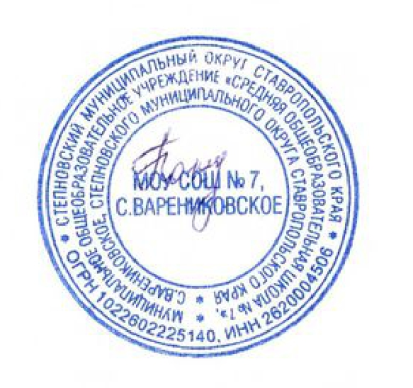 Зам. директора по УВР__________Л.А.Дьякова«____» _________ 2021 гУтверждаюИ.о.директора МОУ СОШ № 7_______Н.Ю.Гончаренкоот   01.09.2021     № 1                   М.П.  № п/пТема раздела, урокаТема раздела, урокаТема раздела, урокаКол-во часов1 класс1 класс1 класс1 класс1 классОбучение грамотеОбучение грамотеОбучение грамотеОбучение грамоте92ДОБУКВАРНЫЙ ПЕРИОД (Обучение чтению)ДОБУКВАРНЫЙ ПЕРИОД (Обучение чтению)ДОБУКВАРНЫЙ ПЕРИОД (Обучение чтению)ДОБУКВАРНЫЙ ПЕРИОД (Обучение чтению)141Знакомство  с учебником. Составление рассказа  по картинке. Знакомство  с учебником. Составление рассказа  по картинке. Знакомство  с учебником. Составление рассказа  по картинке. 12Речь устная и письменная. Предложение.Речь устная и письменная. Предложение.Речь устная и письменная. Предложение.13Слово и предложение. Слово и предложение. Слово и предложение. 14Слог. Слог. Слог. 15Ударение. Ударение. Ударение. 16Звуки в окружающем мире и в речи.Звуки в окружающем мире и в речи.Звуки в окружающем мире и в речи.17Звуки в словах.Звуки в словах.Звуки в словах.18Слог-слияние.Слог-слияние.Слог-слияние.19Повторение и обобщение пройденного материала.Повторение и обобщение пройденного материала.Повторение и обобщение пройденного материала.110Гласный звук а, буквы А, а.Гласный звук а, буквы А, а.Гласный звук а, буквы А, а.111Гласный звук о, буквы О, о.Гласный звук о, буквы О, о.Гласный звук о, буквы О, о.112Гласный звук и, буквы И, и.Гласный звук и, буквы И, и.Гласный звук и, буквы И, и.113Гласный звук ы, буква ы.Гласный звук ы, буква ы.Гласный звук ы, буква ы.114Гласный звук у,  буквы У, у.Гласный звук у,  буквы У, у.Гласный звук у,  буквы У, у.1БУКВАРНЫЙ ПЕРИОД   (Обучение чтению)БУКВАРНЫЙ ПЕРИОД   (Обучение чтению)БУКВАРНЫЙ ПЕРИОД   (Обучение чтению)БУКВАРНЫЙ ПЕРИОД   (Обучение чтению)5915-16Согласные звуки н, н’, буквы Н, н.Согласные звуки н, н’, буквы Н, н.Согласные звуки н, н’, буквы Н, н.217-18Согласные звуки с, с’, буквы С, с.Согласные звуки с, с’, буквы С, с.Согласные звуки с, с’, буквы С, с.219-20Согласные звуки к, к’, буквы К, к.Согласные звуки к, к’, буквы К, к.Согласные звуки к, к’, буквы К, к.221-22Согласные звуки т, т, буквы Т, т.Согласные звуки т, т, буквы Т, т.Согласные звуки т, т, буквы Т, т.223-24Согласные звуки л, л, буквы Л, л.Согласные звуки л, л, буквы Л, л.Согласные звуки л, л, буквы Л, л.225-26Согласные звуки р, р’, буквы Р, р. Согласные звуки р, р’, буквы Р, р. Согласные звуки р, р’, буквы Р, р. 227-28Согласные звуки в, в’, буквы В, в.Согласные звуки в, в’, буквы В, в.Согласные звуки в, в’, буквы В, в.229-30Гласные буквы Е, е.Гласные буквы Е, е.Гласные буквы Е, е.231-32Согласные звуки п, п’, буквы П, п.Согласные звуки п, п’, буквы П, п.Согласные звуки п, п’, буквы П, п.233-34Согласные звуки м, м’, буквы М, м.Согласные звуки м, м’, буквы М, м.Согласные звуки м, м’, буквы М, м.235-36Согласные звуки з, з’, буквы З, з. Сопоставление слогов и слов с буквами з и с.Согласные звуки з, з’, буквы З, з. Сопоставление слогов и слов с буквами з и с.Согласные звуки з, з’, буквы З, з. Сопоставление слогов и слов с буквами з и с.237-38Согласные звуки б, б’, буквы Б, б. Сопоставление слогов и слов с буквами б и п.Согласные звуки б, б’, буквы Б, б. Сопоставление слогов и слов с буквами б и п.Согласные звуки б, б’, буквы Б, б. Сопоставление слогов и слов с буквами б и п.239Согласные звуки д, д’, буквы Д, дСогласные звуки д, д’, буквы Д, дСогласные звуки д, д’, буквы Д, д140Согласные звуки д, д’, буквы Д, д. Сопоставление слогов и слов с буквами д и т.Согласные звуки д, д’, буквы Д, д. Сопоставление слогов и слов с буквами д и т.Согласные звуки д, д’, буквы Д, д. Сопоставление слогов и слов с буквами д и т.141Гласные буквы Я, я.Гласные буквы Я, я.Гласные буквы Я, я.142-43Буква Я – показатель мягкости согласного.Буква Я – показатель мягкости согласного.Буква Я – показатель мягкости согласного.244-45Согласные звуки г, г’, буквы Г, г. Сопоставление слогов и слов с буквами г и к.Согласные звуки г, г’, буквы Г, г. Сопоставление слогов и слов с буквами г и к.Согласные звуки г, г’, буквы Г, г. Сопоставление слогов и слов с буквами г и к.246-47Мягкий согласный звук ч’, буквы Ч, ч.Мягкий согласный звук ч’, буквы Ч, ч.Мягкий согласный звук ч’, буквы Ч, ч.248Буква ь – показатель мягкости предшествующих согласных звуков.Буква ь – показатель мягкости предшествующих согласных звуков.Буква ь – показатель мягкости предшествующих согласных звуков.149Буква ь в конце и в середине слова для обозначения мягкости согласного.Буква ь в конце и в середине слова для обозначения мягкости согласного.Буква ь в конце и в середине слова для обозначения мягкости согласного.150Мягкий знак – показатель мягкости согласных звуков.Мягкий знак – показатель мягкости согласных звуков.Мягкий знак – показатель мягкости согласных звуков.151-52Твёрдый согласный звук ш, буквы Ш, ш.  Сочетание ши. Твёрдый согласный звук ш, буквы Ш, ш.  Сочетание ши. Твёрдый согласный звук ш, буквы Ш, ш.  Сочетание ши. 253-54Твёрдый согласный звук ж, буквы Ж, ж. Сопоставление звуков ж и ш. Твёрдый согласный звук ж, буквы Ж, ж. Сопоставление звуков ж и ш. Твёрдый согласный звук ж, буквы Ж, ж. Сопоставление звуков ж и ш. 255-56Гласные буквы Ё, ё.Гласные буквы Ё, ё.Гласные буквы Ё, ё.257-58Звук j’, буквы Й, й.Звук j’, буквы Й, й.Звук j’, буквы Й, й.259-61Согласные звуки х, х’, буквы Х, х.Согласные звуки х, х’, буквы Х, х.Согласные звуки х, х’, буквы Х, х.362-63Гласные буквы Ю, ю.Гласные буквы Ю, ю.Гласные буквы Ю, ю.264-65Твёрдый согласный звук ц, буквы Ц, ц.Твёрдый согласный звук ц, буквы Ц, ц.Твёрдый согласный звук ц, буквы Ц, ц.266-67Гласный звук э, буквы Э, э.Гласный звук э, буквы Э, э.Гласный звук э, буквы Э, э.268-69Мягкий глухой согласный звук щ’. Буквы Щ, щ.Мягкий глухой согласный звук щ’. Буквы Щ, щ.Мягкий глухой согласный звук щ’. Буквы Щ, щ.270Согласные звуки ф, ф’, буквы Ф, ф.Согласные звуки ф, ф’, буквы Ф, ф.Согласные звуки ф, ф’, буквы Ф, ф.171-72Мягкий и твёрдый разделительные знакиМягкий и твёрдый разделительные знакиМягкий и твёрдый разделительные знаки273Русский алфавит.Русский алфавит.Русский алфавит.1ПОСЛЕБУКВАРНЫЙ ПЕРИОД (Обучение чтению)ПОСЛЕБУКВАРНЫЙ ПЕРИОД (Обучение чтению)ПОСЛЕБУКВАРНЫЙ ПЕРИОД (Обучение чтению)ПОСЛЕБУКВАРНЫЙ ПЕРИОД (Обучение чтению)1974Как хорошо уметь читать. Е. Чарушин  «Как мальчик Женя научился говорить букву «р». Как хорошо уметь читать. Е. Чарушин  «Как мальчик Женя научился говорить букву «р». Как хорошо уметь читать. Е. Чарушин  «Как мальчик Женя научился говорить букву «р». 75Одна у человека мать; одна и родина. К. Ушинский  «Наше Отечество». Одна у человека мать; одна и родина. К. Ушинский  «Наше Отечество». Одна у человека мать; одна и родина. К. Ушинский  «Наше Отечество». 176История славянской азбуки. В. Крупин. Первоучители словенские.История славянской азбуки. В. Крупин. Первоучители словенские.История славянской азбуки. В. Крупин. Первоучители словенские.177В. Крупин. Первый букварь. Знакомство с старинной азбукой. Создание азбуки.В. Крупин. Первый букварь. Знакомство с старинной азбукой. Создание азбуки.В. Крупин. Первый букварь. Знакомство с старинной азбукой. Создание азбуки.178А.С. Пушкин. Сказки. А.С. Пушкин. Сказки. А.С. Пушкин. Сказки. 179Л.Н. Толстой. Рассказы для детей. Л.Н. Толстой. Рассказы для детей. Л.Н. Толстой. Рассказы для детей. 180К.Д. Ушинский. Рассказы для детейК.Д. Ушинский. Рассказы для детейК.Д. Ушинский. Рассказы для детей181К.И. Чуковский  «Телефон». К.И. Чуковский  «Телефон». К.И. Чуковский  «Телефон». 182К.И. Чуковский  «Путаница»,  «Небылица».К.И. Чуковский  «Путаница»,  «Небылица».К.И. Чуковский  «Путаница»,  «Небылица».183В.В. Бианки  «Первая охота».В.В. Бианки  «Первая охота».В.В. Бианки  «Первая охота».184С.Я. Маршак  «Угомон»,  «Дважды два».С.Я. Маршак  «Угомон»,  «Дважды два».С.Я. Маршак  «Угомон»,  «Дважды два».185М.М. Пришвин  «Предмайское утро».М.М. Пришвин  «Предмайское утро».М.М. Пришвин  «Предмайское утро».186М.М. Пришвин  «Глоток молока». М.М. Пришвин  «Глоток молока». М.М. Пришвин  «Глоток молока». 187Стихи русских поэтов: А. БартоСтихи русских поэтов: А. БартоСтихи русских поэтов: А. Барто188С. Михалков. Сравнение стихотворений С. Михалков. Сравнение стихотворений С. Михалков. Сравнение стихотворений 189Весёлые стихи Б. Заходера, В. Берестова. Весёлые стихи Б. Заходера, В. Берестова. Весёлые стихи Б. Заходера, В. Берестова. 190-91Проект: «Живая Азбука». Наши достижения.Проект: «Живая Азбука». Наши достижения.Проект: «Живая Азбука». Наши достижения.292Прощание с "Азбукой" .Прощание с "Азбукой" .Прощание с "Азбукой" .1Литературное чтениеЛитературное чтениеЛитературное чтениеЛитературное чтение40Жили-были буквыЖили-были буквыЖили-были буквыЖили-были буквы893Знакомство с учебником «Литературное чтение».  В. Данько «Загадочные буквы» 
Знакомство с учебником «Литературное чтение».  В. Данько «Загадочные буквы» 
Знакомство с учебником «Литературное чтение».  В. Данько «Загадочные буквы» 
194И. Токмакова «Аля,  Кляксич и буква “А”» .И. Токмакова «Аля,  Кляксич и буква “А”» .И. Токмакова «Аля,  Кляксич и буква “А”» .195Cаша Чёрный «Живая азбука». Ф. Кривин «Почему «А» поётся, а «Б» нет».Cаша Чёрный «Живая азбука». Ф. Кривин «Почему «А» поётся, а «Б» нет».Cаша Чёрный «Живая азбука». Ф. Кривин «Почему «А» поётся, а «Б» нет».196Г. Сапгир  «Про медведя».Г. Сапгир  «Про медведя».Г. Сапгир  «Про медведя».197М.Бородницкая «Разговор с пчелой». И.Гамазкова «Кто как кричит?».  И.Гамазкова, Е.Григорьева «Живая азбука». М.Бородницкая «Разговор с пчелой». И.Гамазкова «Кто как кричит?».  И.Гамазкова, Е.Григорьева «Живая азбука». М.Бородницкая «Разговор с пчелой». И.Гамазкова «Кто как кричит?».  И.Гамазкова, Е.Григорьева «Живая азбука». 198С.Маршак «Автобус номер двадцать шесть».С.Маршак «Автобус номер двадцать шесть».С.Маршак «Автобус номер двадцать шесть».199Из старинных книг. Обобщение «Жили-были буквы». Проверим себя.Из старинных книг. Обобщение «Жили-были буквы». Проверим себя.Из старинных книг. Обобщение «Жили-были буквы». Проверим себя.1100Проекты «Создаем город букв», «Буквы - герои сказок».Проекты «Создаем город букв», «Буквы - герои сказок».Проекты «Создаем город букв», «Буквы - герои сказок».1Сказки, загадки, небылицыСказки, загадки, небылицыСказки, загадки, небылицыСказки, загадки, небылицы8101Е. Чарушин «Теремок»Е. Чарушин «Теремок»Е. Чарушин «Теремок»1102Русская народная сказка «Рукавичка»Русская народная сказка «Рукавичка»Русская народная сказка «Рукавичка»1103-104Устное народное творчество. Загадки, песенки, потешки, небылицы.Устное народное творчество. Загадки, песенки, потешки, небылицы.Устное народное творчество. Загадки, песенки, потешки, небылицы.2105Стишки и песенки из книги «Рифмы Матушки Гусыни».  Стишки и песенки из книги «Рифмы Матушки Гусыни».  Стишки и песенки из книги «Рифмы Матушки Гусыни».  1106А. С. Пушкин «Ветер, ветер…», «Ветер по морю гуляет…», «Белка песенки поёт…»А. С. Пушкин «Ветер, ветер…», «Ветер по морю гуляет…», «Белка песенки поёт…»А. С. Пушкин «Ветер, ветер…», «Ветер по морю гуляет…», «Белка песенки поёт…»1107Русская народная сказка «Петух и собака».Русская народная сказка «Петух и собака».Русская народная сказка «Петух и собака».1108Из старинных книг. Обобщение по теме «Cказки, загадки, небылицы». Оценка достижений.Из старинных книг. Обобщение по теме «Cказки, загадки, небылицы». Оценка достижений.Из старинных книг. Обобщение по теме «Cказки, загадки, небылицы». Оценка достижений.1Апрель, апрель. Звенит капель...Апрель, апрель. Звенит капель...Апрель, апрель. Звенит капель...Апрель, апрель. Звенит капель...5109А. Плещеев «Сельская песенка». А. Майков «Весна», «Ласточка примчалась…» А. Плещеев «Сельская песенка». А. Майков «Весна», «Ласточка примчалась…» А. Плещеев «Сельская песенка». А. Майков «Весна», «Ласточка примчалась…» 1110Т. Белозёров «Подснежник». С. Маршак «Апрель»Т. Белозёров «Подснежник». С. Маршак «Апрель»Т. Белозёров «Подснежник». С. Маршак «Апрель»1111И. Токмакова «Ручей». Стихотворения Л.Ульяницкой, Л.Яхнина. Е.Трутнева «Когда это бывает?»И. Токмакова «Ручей». Стихотворения Л.Ульяницкой, Л.Яхнина. Е.Трутнева «Когда это бывает?»И. Токмакова «Ручей». Стихотворения Л.Ульяницкой, Л.Яхнина. Е.Трутнева «Когда это бывает?»1112 В. Берестов «Воробушки». Р. Сеф «Чудо».  А. Майков «Христос Воскрес!».  Обобщение по теме «Апрель, апрель! Звенит капель…»  В. Берестов «Воробушки». Р. Сеф «Чудо».  А. Майков «Христос Воскрес!».  Обобщение по теме «Апрель, апрель! Звенит капель…»  В. Берестов «Воробушки». Р. Сеф «Чудо».  А. Майков «Христос Воскрес!».  Обобщение по теме «Апрель, апрель! Звенит капель…» 1113Проект «Составляем сборник загадок».Проект «Составляем сборник загадок».Проект «Составляем сборник загадок».1И в шутку и всерьёзИ в шутку и всерьёзИ в шутку и всерьёзИ в шутку и всерьёз7114И. Токмакова  «Мы играли в хохотушки». Я. Тайц «Волк». Г. Кружков «Ррры!»И. Токмакова  «Мы играли в хохотушки». Я. Тайц «Волк». Г. Кружков «Ррры!»И. Токмакова  «Мы играли в хохотушки». Я. Тайц «Волк». Г. Кружков «Ррры!»1115Н. Артюхова Саша – дразнилка.Н. Артюхова Саша – дразнилка.Н. Артюхова Саша – дразнилка.1116К. Чуковский «Федотка». О. Дриз «Привет». К. Чуковский «Федотка». О. Дриз «Привет». К. Чуковский «Федотка». О. Дриз «Привет». 1117И. Пивоварова «Кулинаки-пулинаки» О. Григорьев  «Стук», И. Токмакова «Разговор Лютика и Жучка».И. Пивоварова «Кулинаки-пулинаки» О. Григорьев  «Стук», И. Токмакова «Разговор Лютика и Жучка».И. Пивоварова «Кулинаки-пулинаки» О. Григорьев  «Стук», И. Токмакова «Разговор Лютика и Жучка».1118К. И. Чуковский «Телефон». К. И. Чуковский «Телефон». К. И. Чуковский «Телефон». 1119М. Пляцковский «Помощник».М. Пляцковский «Помощник».М. Пляцковский «Помощник».1120Из старинных книг. Обобщение по теме «И в шутку и всерьёз».Из старинных книг. Обобщение по теме «И в шутку и всерьёз».Из старинных книг. Обобщение по теме «И в шутку и всерьёз».1Я и мои друзьяЯ и мои друзьяЯ и мои друзьяЯ и мои друзья6121Ю.Ермолаев «Лучший друг». Е.Благинина «Подарок».Ю.Ермолаев «Лучший друг». Е.Благинина «Подарок».Ю.Ермолаев «Лучший друг». Е.Благинина «Подарок».1122В.Орлов  «Кто первый?».  С.Михалков «Бараны». Р.Сеф «Совет».В.Орлов  «Кто первый?».  С.Михалков «Бараны». Р.Сеф «Совет».В.Орлов  «Кто первый?».  С.Михалков «Бараны». Р.Сеф «Совет».1123В.Берестов «В магазине игрушек». И.Пивоварова «Вежливый ослик». Я.Аким «Моя родня». В.Берестов «В магазине игрушек». И.Пивоварова «Вежливый ослик». Я.Аким «Моя родня». В.Берестов «В магазине игрушек». И.Пивоварова «Вежливый ослик». Я.Аким «Моя родня». 1124С.Маршак «Хороший день». М. Пляцковский  «Сердитый дог Буль».С.Маршак «Хороший день». М. Пляцковский  «Сердитый дог Буль».С.Маршак «Хороший день». М. Пляцковский  «Сердитый дог Буль».1125Из старинных книг. Проверим себя и оценим свои достижения.Из старинных книг. Проверим себя и оценим свои достижения.Из старинных книг. Проверим себя и оценим свои достижения.1126Проект. Альбом «Наш класс – дружная семья».Проект. Альбом «Наш класс – дружная семья».Проект. Альбом «Наш класс – дружная семья».1О братьях наших меньшихО братьях наших меньшихО братьях наших меньшихО братьях наших меньших6127С.Михалков «Трезор». Р. Сеф «Кто любит собак».С.Михалков «Трезор». Р. Сеф «Кто любит собак».С.Михалков «Трезор». Р. Сеф «Кто любит собак».1128В.Осеева «Собака яростно лаяла». В.Осеева «Собака яростно лаяла». В.Осеева «Собака яростно лаяла». 1129И. Токмакова «Купите собаку». М. Пляцковский «Цап Царапыч». Г. Сапгир «Кошка».И. Токмакова «Купите собаку». М. Пляцковский «Цап Царапыч». Г. Сапгир «Кошка».И. Токмакова «Купите собаку». М. Пляцковский «Цап Царапыч». Г. Сапгир «Кошка».1130В. Берестов «Лягушата». В. Лунин  «Никого не обижай».В. Берестов «Лягушата». В. Лунин  «Никого не обижай».В. Берестов «Лягушата». В. Лунин  «Никого не обижай».1131С. Михалков «Важный совет». Д. Хармс «Храбрый ёж». Н. Сладков «Лисица и ёж»С. Михалков «Важный совет». Д. Хармс «Храбрый ёж». Н. Сладков «Лисица и ёж»С. Михалков «Важный совет». Д. Хармс «Храбрый ёж». Н. Сладков «Лисица и ёж»1  132Из старинных книг. Проверим себя и оценим свои достижения.Из старинных книг. Проверим себя и оценим свои достижения.Из старинных книг. Проверим себя и оценим свои достижения.1Итого:Итого:Итого:132ч.2 класс2 класс2 классОсень пришлаОсень пришла12Вспомним лето51Знакомство с учебником    12С. П. Щипачёв «Подсолнух»     13И. З. Суриков «Степь» (отрывок)    14И. С. Соколов - Микитов «Вертушинка»    15Сравнение    О. О. Дриз «Кончилось лето».   1Здравствуй, осень76М. М. Пришвин «Полянка в лесу».   17А. Н. Майков «Осень» (отрывок)    18Стартовая контрольная работа19А. С. Пушкин «Уж небо осенью дышало…»    110К. Г. Паустовский «Прощание с летом» (отрывок)    111Картинная галерея  И. И. Машков «Натюрморт. Камелия»112Внеклассное чтениеОсень в произведениях русских писателей и поэтов    1Народные песни, сказки, пословицыНародные песни, сказки, пословицы30Песни 513Статья о песнях «Как на тоненький ледок…» (русская народная песенка)     114«Ходит конь по бережку…» (русская народная песенка)    115«Заинька, где ты был…» (русская народная песенка)   116«Спляшем!» (шотландская народная песня «Разговор лягушек», «Сенокос» (чешские народные песни)    117С.Я. Маршак «Дом, который построил Джек» (английская народная песенка)    1Сказки народов России1518-20Сказки народов России.  «Сестрица Алёнушка и братец Иванушка» (русская народная сказка)     321Картинная галерея   В. М. Васнецов «Аленушка»122-23 «Хаврошечка» (русская народная сказка)   224-25 «Мальчик с пальчик» (русская народная  сказка)   226 «Каша из топора»    (русская народная  сказка)    127 «Кукушка» (ненецкая народная сказка)   128-29 «Три дочери» (татарская народная сказка)    230 «Врозь – плохо, вместе- хорошо» (мордовская народная сказка) 131-32 «Как проверяется дружба»   (лезгинская народная сказка).2Колыбельные песни333«Берёзонька скрип, скрип...»; (русская колыбельная); «Нашей Любице...» (сербская колыбельная); «Спи, усни, мой медвежонок...» (латышская колыбельная)    235Внеклассное чтение    Фольклор1Сказки народов мира436-37«Золотая рыба» (индийская народная сказка)  238«Счастливый мальчик»   (иранская народная сказка)   139 «Два ленивца» (сербская сказка), «Век живи — век учись» (хорватская сказка)  1Пословицы340-41Пословицы о правде, о труде, о дружбе, об учебе.   242Внеклассное чтение    Сказки народов мира1Зимние картиныЗимние картины1243И. С. Никитин «Встреча зимы» (отрывок)    144-45К. Г. Паустовский «Первый зимний день»   246Картинная галерея  А. А. Пластов «Первый снег»147-48С. А. Есенин «Пороша»  249-50А. С. Пушкин «Опрятней модного паркета…»   251Н. И. Сладков «Песенки подо льдом»  152С. Я. Маршак «Ветры, бури, ураганы…» (отрывок)   1153Загадки о зиме  154Внеклассное чтение   Зима в произведениях русских писателей1Авторские сказкиАвторские сказки3555-56К. Д. Ушинский «Мена»    257-59А. С. Пушкин «Сказка о рыбаке и рыбке»   360-62Братья Гримм «Храбрый портной»  363Обобщение знаний. Проверка изученного164И. П. Токмакова «Гном»  165-66Х.-К. Андерсен «Оле-Лукойе» (отрывок)      267Внеклассное чтение  Х.К. Андерсен сказки168Братья Гримм «Маленькие человечки»  169-71А. Н. Толстой.  Главы из книги  «Золотой ключик, или Приключения Буратино»    372Внеклассное чтение  А. Н. Толстой.  «Золотой ключик, или Приключения Буратино»173-75С. Хопп   Главы из книги «Волшебный мелок»   376-78Н. Н. Носов  Главы из книги «Приключения Незнайки и его друзей»   379Внеклассное чтение    Н. Н. Носов «Приключения Незнайки и его друзей»180-81Б. В. Заходер «Про пана Трулялинского» 282-84Дж. Родари «Волшебный барабан»    385С. А Седов «Два медведя»   186-87О. О.  Дриз «Очень Высокий Человек»   288Внеклассное чтение  Авторские сказки189Картинная галерея: А. Муха «Плакат»  1Писатели о детях и для детейПисатели о детях и для детей3290Л. А. Мей «Баю-баюшки…»  191А. Н. Майков «Спи, дитя мое, усни…»   192И. П. Токмакова  «Как на горке снег, снег…», О. О. Дриз«Нашумелись…»   193А. Л. Барто «Колыбельная»   194-96Н. Н. Носов «Фантазеры»    397С. Я. Маршак «Чего боялся Петя?» (отрывок)  198А.Л. Барто «Олень»  199О. Ф. Кургузов «Надоело летать»   1100Ю. М. Владимиров «Чудаки»   1101Л, Н. Толстой «Косточка»    1102А. П. Гайдар «Совесть»   1103-105В. Ю. Драгунский «Друг детства»   3106107Л. Н. Толстой «Птичка»   2108109В. А. Осеева «Волшебное слово»    2110Л. Пантелеев «Трус»    1111Н. Н. Носов «Живая шляпа»  1112113А. Г. Барто «Снегирь»   2114115В. К. Железников «Рыцарь»   2116117А. Г. Алексин «Первый день»    2118С. Я. Маршак «Друзья- товарищи»   1119Картинная  галерея   В. И. Суриков «Портрет дочери художника»1120121Внеклассное чтение   Рассказы о детях2Весеннее настроениеВесеннее настроение15122«Идет матушка- весна…»  (русская народная песня)   «Призыв весны» 1123 «Сад»   (русская народная песня)  1124А. Н. Плещеев «Птичка», «Весна» (отрывок) 1125Картинная галерея   И. И. Левитан  «Март»1126В.В. Вересаев «Перелетныепртицы»  1127А. С. Пушкин «Только что на проталинах весенних…»  1128А Н. Толстой «Весна»  1129Итоговая контрольная работа1130Саша Черный «Зеленые стихи»  1131132Л. Милева  «Синяя сказка»  2133134О. Ф. Кургузов «Мы пишем рассказ»  2135Б. В. Заходер «Что красивее всего?»  1136Внеклассное чтение Весна в произведениях русских писателей1Итого136 ч3 класс3 класс3 классУж небо осенью дышалоУж небо осенью дышало151Знакомимся с учебником К. Г. Паустовский. «Барсучий нос».12-3К. Г. Паустовский. «Барсучий нос».24И. А. Бунин. «Листопад».15-6М. М. Пришвин. «Хрустальный день».«Капитан-паук» (из книги «Дорога к другу»).27М. М. Пришвин. «Недосмотренные грибы» .18Н. Рубцов. «У сгнившей лесной избушки...».19-10К. Г. Паустовский. «Подарок».211Входная контрольная работа.112-13Внеклассное чтение. А. Фет «Осенняя роза»; А. Жигулин «Загорелась листва на березах...».214Работа с научно-популярными текстами.115Обобщающий урок по разделу «Уж небо осенью дышало...».1Народные сказкиНародные сказки1516-17«Семь Симеонов» (русская народная сказка).218-19«Иван – крестьянский сын и чудо-юдо» (русская народная сказка).220-21Внеклассное чтение «Русские народные сказки».222Картинная галерея: В. М. Васнецов. «Иван-царевич на сером волке».123-24«Жаба-королева» (литовская народная сказка).225«Птица Кахна» (таджикская народная сказка).126-27«Как юноша любимую искал» (китайская народная сказка).228-29Внеклассное чтение « Сказки народов мира»230Внеклассное чтение по теме «Сказки народов мира». Читательская конференция.1Поэтические страницыПоэтические страницы631А. Пушкин «У лукоморья дуб зелёный...»132Ю. Мориц «Песенка про сказку»133Немецкая баллада «Маленький скрипач»134Г. Сапгир «Сны».135Внеклассное чтение К. Бальмонт «У чудищ»; С. Островой «Сказки»136Работа с учебными и научно-популярными текстами1О мужестве и любвиО мужестве и любви1137В.Белов «Верный и Малька».138В.Белов «Малька провинилась».139В.Белов «Ещё раз про Мальку».140И.С.Тургенев «Воробей».141-43Н.Г.Гарин-Михайловский «Тёма и Жучка».344-45Л.Н.Толстой «Прыжок».246В.Астафьев «Белогрудка».147Внеклассное чтение. Сказки В.Каверина и Е.Шварца.1Зимы ждала, ждала природа…Зимы ждала, ждала природа…848С.Есенин «Разгулялась вьюга…»149А.С.Пушкин «В тот год осенняя погода…»150А.С.Пушкин «Зимнее утро».151А.С.Пушкин «Зимняя дорога».152Ф.И.Тютчев «Чародейкою зимою…».153Картинная галерея. Н. Крылов «Зима».154Внеклассное чтение. Зима в произведениях разных жанров.155Обобщающий урок по разделу1Авторские сказкиАвторские сказки1456-59А.С.Пушкин «Сказка о мёртвой царевне и о семи богатырях».460-62Х.К.Андерсен «Стойкий оловянный солдатик».363Х.К.Андерсен «Штопальная игла».164Внеклассное чтение. Сказки Андерсена.165-66Л.Н.Толстой «Царь и рубашка».267Читальный зал. С.Седов «Король красуется».168-69Обобщающий урок по разделу2БасниБасни970О.Мандельштам «Муха», Эзоп «Мухи».171Эзоп «Кошка и мыши».172Л.Н.Толстой «Отец и сыновья», «Лгун».173И.А.Крылов «Лебедь, Щука и Рак».174И.А.Крылов «Слон и Моська».175И.А.Крылов «Две Бочки».176Пословицы. 177Читальный зал. Басни.178Обобщающий урок по разделу1Братья наши меньшиеБратья наши меньшие1579-81А.П.Чехов «Белолобый».382-83М.М.Пришвин «Лимон».284Л.Н.Толстой «Лев и собачка».185-87К.Г.Паустовский «Кот-ворюга».388Читальный зал. С.Чёрный «Ослёнок».189А.И.Куприн «Завирайка».190Внеклассное чтение . Книги о животных.191Внеклассное чтение. «Братья наши меньшие».192Картинная галерея. Бартоломе Мурильо «Мальчик с собакой».193Работа с научно – популярными текстами.1О совести и долгеО совести и долге1394-96Ю.Яковлев «Полосатая палка».397-99А.Платонов «Разноцветная бабочка».3100Алим Кешоков  «Мне больно, мальчики».1101-103К Г.Паустовский «Тёплый хлеб».3104Внеклассное чтение. Сказки Паустовского.1105Р. Сеф. Добрый человек. 1106Обобщающий урок по разделу1Весна пришлаВесна пришла10107Народные песни. «Жаворонушки», «Берёзонька».1108А.А.Фет «Весенний дождь».1109М.М.Пришвин «Лесная капель».1110К.Д.Бальмонт «Золотая рыбка».1111А.А.Фет «Рыбка».1112Внеклассное чтение. Народные песни.1113Читальный зал. В.Астафьев «Весенний остров».1114Читальный зал. Овсей Дриз «Как сделать утро волшебным».1115Научно-популярные тексты.1116Обобщающий урок по разделу1И в шутку и всерьезИ в шутку и всерьез20117Шутки-прибаутки.1118119Русская народная сказка «Болтливая баба».2120121А.Линдгрен «Как Эмиль угодил головой в супницу».2122123Внеклассное чтение. А.Линдгрен.2124С.Маршак «Про двух соседей».1125С.Маршак «Старуха, дверь закрой!»1126-128М.Зощенко «Великие путешественники».3129Картинная галерея. З.Серебрякова «За обедом». 1130Читальный зал . А Усачёв «На чём держится Земля».1131Читальный зал. А.Дорофеев «Укушенные».1132Обобщающий урок по разделу1133-136Повторение и закрепление изученного.4Итого136 ч4 класс4 класс4 классЛетописи, былины, сказания, житияЛетописи, былины, сказания, жития101Знакомство с учебником. Поэтический текст былины «Ильины три поездочки».12Прозаический текст былины в пересказе И. Карнауховой «Три поездки Ильи Муромца».13Из летописи «И повесил Олег щит свой на вратах Царьграда».14События летописи – основные события Древней Руси. Из летописи «И вспомнил Олег коня своего».15Сергий Радонежский – святой земли Русской. Житие Сергия Радонежского.16Житие Сергия Радонежского.17Стартовая контрольная работа.18Куликовская битва в произведениях искусства.19Проект «Создание календаря исторических событий».110Обобщение по теме «Летописи, былины, сказания, жития». 1Чудесный мир классикиЧудесный мир классики1611Знакомство с названием раздела, прогнозирование его содержания. А.С. Пушкин «Няне».112А.С. Пушкин «Туча», «Унылая пора! Очей очарованье!..»113-15А.С. Пушкин «Сказка о мертвой царевне и о семи богатырях».316Жизнь и творчество М.Ю.Лермонтова.  А. Шан-Гирей о М.Ю. Лермонтове.117-19М.Ю. Лермонтов «Ашик – Кериб».320Жизнь и творчество Л.Н. Толстого. С. Толстой о Л.Н. Толстом.121-22Л.Н. Толстой «Детство».223Жизнь и творчество А.П.Чехова.  Составление сообщения о жизни и творчестве писателя.124-25А.П. Чехов «Мальчики».226Обобщающий урок  КВН «Чудесный мир классики». Оценка достижений.1Поэтическая тетрадь Поэтическая тетрадь 927Знакомство с названием раздела, прогнозирование его содержания. Как составить рассказ по картине.128К. Ушинский «Четыре желания»129Ф.И. Тютчев «Еще земли печален вид...», «Как неожиданно и ярко...»130А.А. Фет «Весенний дождь», «Бабочка».131Е.А.Баратынский «Весна, весна! как воздух чист!..», «Где сладкий шепот…».132И.С.Никитин «В синем небе плывут над полями...»133Н.А. Некрасов «Саша»134И.А. Бунин «Листопад». Картина осени в стихах И.А. Бунина.135Обобщающий урок-игра  «Поэтическая тетрадь». Оценка достижений.1Литературные сказкиЛитературные сказки1436Знакомство с названием раздела, прогнозирование его содержания.137Как работать с текстом.138-40В.Ф. Одоевский «Городок в табакерке»341- 43П.П. Бажов «Серебряное копытце».344-47С.Т. Аксаков  «Аленький  цветочек».448Обобщение по разделу «Литературные сказки». Оценка достижений. 149Контрольная работа за первое полугодие.1Делу время – потехе часДелу время – потехе час750Знакомство с названием раздела, прогнозирование его содержания. Как сочинить веселый рассказ.151-52Е.Л. Шварц «Сказка о потерянном времени».  Нравственный смысл произведения.253В.Ю. Драгунский «Главные реки».154-55В.В. Голявкин «Никакой я горчицы не ел».256Обобщение по разделу «Делу время – потехе час». Оценка достижений.1Страна детства957Знакомство с названием раздела, прогнозирование его содержания. Виды пересказа.158-59Б.С. Житков «Как я ловил человечков». Герой произведения.260-61К.Г. Паустовский «Корзина с еловыми шишками».262М.М. Зощенко «Елка».163М.И. Цветаева «Наши царства». «Бежит тропинка с бугорка».164С.А. Есенин «Бабушкины сказки».165Обобщение по разделу «Страна детства». Оценка достижений.1Природа и мыПрирода и мы1266Знакомство с названием раздела, прогнозирование его содержания. Справочная литература. Отзыв. Аннотация.167-68Д.Н. Мамин-Сибиряк «Приёмыш». Отношение человека к природе.269-70С.А. Есенин «Лебедушка».271-72М.М. Пришвин «Выскочка».273-74А.И. Куприн «Барбос и Жулька».275-76В.П. Астафьев «Стрижонок Скрип».277Обобщение по разделу «Природа и мы». Оценка достижений.1РодинаРодина778Знакомство с названием раздела, прогнозирование его содержания. 179Как подготовить презентацию на тему «Россия – великая держава».180И.С. Никитин «Русь».181С.Д. Дрожжин «Родине». Авторское отношение к изображаемому.182А.В. Жигулин «О, Родина! В неярком блеске». 183Песня защитников Брестской крепости. Обобщение по разделу «Родина».184Проект «Они защищали Родину». Оценка достижений.1Страна  ФантазияСтрана  Фантазия685Знакомство с названием раздела, прогнозирование его содержания. Фантастический рассказ.186-87Е.С. Велтистов «Приключения Электроника» Герои фантастического рассказа.288-89Кир Булычёв «Путешествие Алисы».290Обобщение по разделу «Путешествие по стране Фантазии». Оценка достижений.1Зарубежная литератураЗарубежная литература1291Знакомство с названием раздела, прогнозирование его содержания. Как составить список литературы.192-94Д. Свифт  «Путешествие Гулливера». 395-98Г.Х. Андерсен «Русалочка».499-100М. Твен «Приключения Тома Сойера».2101Обобщение по разделу «Зарубежная литература».1102Итоговая контрольная работа.1Итого102 ч